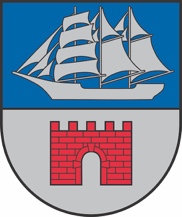 Limbažu novada DOMEReģ. Nr. 90009114631; Rīgas iela 16, Limbaži, Limbažu novads LV-4001; E-pasts pasts@limbazunovads.lv; tālrunis 64023003Domes sēdeProtokols Nr.2024. gada 25. aprīlis Sēdi atklāj plkst.  10:00Sēdi vada: Dagnis Straubergs - Dome, Limbažu novada pašvaldības Domes priekšsēdētājsDarba kārtība:1. Par darba kārtību2. Par Limbažu novada pašvaldības domes saistošo noteikumu “Limbažu novada pašvaldības aģentūras "LAUTA" nolikums” apstiprināšanu3. Par Sabiedrības ar ierobežotu atbildību "Aprūpes nams "Urga"", Sabiedrības ar ierobežotu atbildību "Rekreācijas centrs "Vīķi"" un SIA "ALOJAS VESELĪBAS APRŪPES CENTRS" reorganizācijas uzsākšanu4. Par Sabiedrības ar ierobežotu atbildību "Alojas Saimniekserviss" pamatkapitāla samazināšanu5. Par Limbažu novada pašvaldības iekšējo noteikumu “Interešu izglītības programmu īstenošanas principi, kārtība un kritēriji valsts mērķdotācijas un pašvaldības dotācijas finansējuma sadalei Limbažu novada pašvaldībā” apstiprināšanu6. Par grozījumiem Limbažu novada pašvaldības 2022.gada 24. februāra iekšējos noteikumos Nr. 7 "Noteikumi par Limbažu novada pašvaldības atbalstu nevalstiskajām un reliģiskajām organizācijām"7. Par Limbažu novada pašvaldības 2023.gada finanšu pārskata apstiprināšanu8. Par Limbažu novada pašvaldības aģentūras „LAUTA” direktora iecelšanu amatā9. Par Limbažu novada Būvvaldes 11.12.2023. lēmuma Nr. BIS-BV-5.28-2023-6938 “Par atzīmes par būvdarbu pabeigšanu atcelšanu 17.08.2018. paskaidrojuma rakstā Nr. BIS-BV-2.1-2018-1035 “Saimniecības ēkas atjaunošana Smilgu ielā 39, Skultes pag., Limbažu n.”” apstrīdēšanu10. Par papildus finansējumu skolēnu pārvadājumu transportam11. Par finansējuma pārvirzīšanu Limbažu novada pašvaldības bērnu un jauniešu nometņu projektu konkursam12. Par Limbažu novada pašvaldības bērnu un jauniešu nometņu projektu konkursa līdzfinansējumu Limbažu novada pašvaldības iestāžu organizētām nometnēm un vecāku līdzmaksājuma apstiprināšanu13. Par Salacgrīvas Mākslas skolas vecāku līdzmaksājumu audzēkņu dalībai vasaras praksē/nometnē14. Par dotācijas piešķiršanu pašvaldībām valsts un pašvaldību vienoto klientu apkalpošanas centru uzturēšanai un publisko pakalpojumu sistēmas pilnveidei 2024. gadā15. Par tirdziņa organizēšanu Salacgrīvas pilsētā Reņģēdāju festivāla laikā16. Par nodibinājuma “Vides izglītības fonds” kampaņas “Plastic Pirates - Go Europe” aktivitātēs iegūtā finansējuma iekļaušanu Limbažu vidusskolas budžetā17. Par līdzdalību kampaņas “Plastic Pirates – Go Europe” aktivitātēs un Vides izglītības fonda piešķirtā finansējuma iekļaušanu Salacgrīvas vidusskolas 2024. gada budžetā18. Par saņemtās apdrošināšanas atlīdzības iekļaušanu Limbažu apvienības pārvaldes budžetā un papildus finansējuma piešķiršanu apdrošināšanas polises noteiktā pašriska segšanai19. Par saņemtās apdrošināšanas atlīdzības iekļaušanu Limbažu pagasta sabiedriskā centra ,,Lādes Vītoli’’ budžetā20. Par pašvaldības autoceļa Jaunā iela - Piļļi, ar reģistrācijas Nr.92, reģistrēšanu grāmatvedības uzskaitē21. Par pašvaldības autoceļa “Ķimenes - Tabari”, ar reģistrācijas Nr. B7-93, reģistrēšanu grāmatvedības uzskaitē22. Par Limbažu novada speciālās pamatskolas maksas pakalpojumu izcenojumu apstiprināšanu23. Par Staiceles Dienas aprūpes centra maksas pakalpojumu izcenojumu apstiprināšanu24. Par Limbažu novada pašvaldības Limbažu novada muzeju maksas pakalpojumu izcenojumu apstiprināšanu25. Par iepirkuma līguma slēgšanu projekta "Alojas Ausekļa vidusskolas infrastruktūras pilnveide un aprīkošana" īstenošanai26. Par Limbažu pilsētas Makšķernieku  ielas uzņemšanu Limbažu novada pašvaldības bilancē un iekļaušanu Limbažu pilsētas ielu sarakstā27. Par Limbažu pilsētas Mazezera ielas uzņemšanu Limbažu novada pašvaldības bilancē un iekļaušanu Limbažu pilsētas ielu sarakstā28. Par Limbažu pilsētas Mazās Medņu ielu izslēgšanu no Limbažu novada pašvaldības bilances un Limbažu pilsētas ielu saraksta29. Par izmaiņām Limbažu novada pašvaldības amatu klasificēšanas apkopojumā, sadaļā ⹂Sporta un atpūtas komplekss “Zvejnieku parks”30. Par finansējuma piešķiršanu Salacgrīvas apvienības pārvaldei neatliekamam ūdensvada remontam31. Par projekta "Ceļa posma Oltūži - Veczemju klintis pārbūve" sagatavošanu un iesniegšanu32. Par projekta "Ceļš, kas ved uz jūru" sagatavošanu un iesniegšanu33. Par projekta "Ceļa posma Tūja - Ežurgas pārbūve" sagatavošanu un iesniegšanu34. Par projekta "Ceļa Sidrabiņi - Sēklīši pārbūve" sagatavošanu un iesniegšanu35. Par finansējuma piešķiršanu ēkas Ausekļa ielā 1, Alojā būves pilnai vizuālai un konstrukcijas tehniskai apsekošanai, izpētei36. Par izstāšanos no biedrības “Vidzemes tūrisma asociācija”37. Par nekustamā īpašuma  ar kadastra Nr. 6684 001 0204, “Druvas”, Vidrižu pagastā, Limbažu novadā, 1/3 domājamās daļas atsavināšanu38. Par nekustamā īpašuma ar kadastra Nr. 6601 900 2529 “Ganību iela 1-1”, Limbažos, Limbažu novadā atsavināšanu39. Par nekustamā īpašuma ar kadastra Nr. 6664 003 1085 “Vildes”, Limbažu pagastā, Limbažu novadā atsavināšanu40. Par nekustamā īpašuma ar kadastra Nr. 6676 015 0214 “Gailenes”, Skultes pagastā, Limbažu novadā atsavināšanu41. Par nekustamā īpašuma ar kadastra Nr. 6688 004 0285 “Liepzariņi”, Viļķenes pagastā, Limbažu novadā atsavināšanu42. Par nekustamā īpašuma ar kadastra Nr. 6688 003 0147 “Vinteri”, Viļķenes pagastā, Limbažu novadā atsavināšanu43. Par nekustamā īpašuma ar kadastra Nr. 6668 001 0188 “Zītari”, Pāles pagastā, Limbažu novadā atsavināšanu44. Par nekustamā īpašuma  “Stiene 3”-1, Skultes pagastā, Limbažu novadā nosacītās cenas un atsavināšanas paziņojuma apstiprināšanu45. Par nekustamā īpašuma  “Silaines” Skultes pagastā, Limbažu novadā nosacītās cenas un atsavināšanas paziņojuma apstiprināšanu46. Par nekustamā īpašuma – dzīvokļa īpašuma “Dārza iela 18-19” Limbažos, Limbažu novadā, kadastra Nr. 6601 900 2528, izsoles organizēšanu, sākumcenas un izsoles noteikumu apstiprināšanu47. Par nekustamā īpašuma “Rubeņu iela 1”, Limbažos, Limbažu novadā, kadastra Nr. 6664 003 0345, izsoles organizēšanu, sākumcenas un izsoles noteikumu apstiprināšanu48. Par nekustamā īpašuma “Kalnieši 13” Umurgas pagastā, Limbažu novadā, kadastra Nr. 6680 001 1681, izsoles organizēšanu, sākumcenas un izsoles noteikumu apstiprināšanu49. Par nekustamā īpašuma “Mazā Noliktavu iela 5F” Limbažos, Limbažu novadā, kadastra Nr. 6601 012 0091, izsoles organizēšanu, sākumcenas un izsoles noteikumu apstiprināšanu50. Par nekustamā īpašuma – dzīvokļa īpašuma “Cēsu iela 31A-37” Limbažos, Limbažu novadā, kadastra Nr. 6601 900 2525, izsoles organizēšanu, sākumcenas un izsoles noteikumu apstiprināšanu51. Par nekustamā īpašuma “Pie Rožkalniem” Limbažu pagastā, Limbažu novadā, kadastra Nr. 6664 011 0108, izsoles organizēšanu, sākumcenas un izsoles noteikumu apstiprināšanu52. Par robežu pārkārtošanu starp Limbažu novada pašvaldības īpašuma “Austriņi – Kaktiņi” un valsts īpašuma “Autoceļš P53” Limbažu pagastā zemes vienībām53. Par Autoceļa P53 daļu nodošanu Limbažu novada pašvaldībai bez atlīdzības pašvaldības īpašumā54. Par zemes vienību Salacgrīvas pagastā piekritību un ierakstīšanu zemesgrāmatā uz pašvaldības vārda55. Par ceļa servitūta nodibināšanu īpašumā Mazpurvi, Liepupes pagastā, Limbažu novadā56. Par nekustamā īpašuma Iesalnieki 1, Alojas pagastā, Limbažu novadā atsavināšanu, nosacītās cenas un atsavināšanas paziņojuma apstiprināšanu57. Par nekustamā īpašuma Rūpnīcas iela 10, Ungurpilī, Alojas pagastā, Limbažu novadā atsavināšanu, nosacītās cenas un izsoles noteikumu apstiprināšanu58. Par nekustamā īpašuma Ciprese, Ozolmuižā, Brīvzemnieku pagastā daļas iznomāšanu un nomas tiesību izsoles noteikumu apstiprināšanu59. Par zemes vienības Rīgaļu zeme, Staicelē, Limbažu novadā daļas iznomāšanu un nomas tiesību izsoles noteikumu apstiprināšanu60. Par nekustamā īpašuma Jūras iela 48, Alojā, Limbažu novadā iegādes saistību pārņemšanu61. Par “Lokālplānojuma teritorijas plānojuma grozījumiem nekustamajā īpašumā Transporta iela 11, Salacgrīva, Limbažu novads” 2.0 redakcijas apstiprināšanu un saistošo noteikumu izdošanu62. Par atļauju Kristapam Močānam savienot amatus63. Par Krišjāņa Valdemāra Ainažu pamatskolas likvidāciju, pievienojot Salacgrīvas vidusskolai64. Par Baumaņu Kārļa Viļķenes pamatskolas likvidāciju65. Par Limbažu novada kultūras iestāžu reorganizāciju66. Par grozījumiem Limbažu novada pašvaldības iestāžu amatu klasificēšanas apkopojumā67. Par Brīvzemnieku pagasta kopienas centra nolikuma apstiprināšanu68. (komitejās neizskatīts jaut.) Par grozījumiem 2024. gada 28. marta lēmumā Nr. 205 “Par zemes nomas tiesību izsoles sākumcenu un izsoles noteikumu apstiprināšanu elektroauto uzlādes staciju ierīkošanai Limbažu novadā”69. Informācijas. Izpilddirektora ziņojums par 2024.gada martu70. Informācijas. Par iepriekšējā domes sēdē pieņemtajiem lēmumiem.71. Sēdes slēgtā daļa. (IEROBEŽOTAS PIEEJAMĪBAS INFORMĀCIJA) (komitejās neizskatīts jaut.) Par nemantiskā kaitējuma atlīdzināšanu1.Par darba kārtību (ziņo: Dagnis Straubergs)Dome balsojot:nolemj: 2.Par Limbažu novada pašvaldības domes saistošo noteikumu “Limbažu novada pašvaldības aģentūras "LAUTA" nolikums” apstiprināšanu (ziņo: Artis Ārgalis)Dome balsojot:nolemj: 1.	Apstiprināt Limbažu novada pašvaldības domes saistošos noteikumus Nr._ “Limbažu novada pašvaldības aģentūras "LAUTA" nolikums” (pielikumā).2.	Uzdot Dokumentu pārvaldības un klientu apkalpošanas nodaļai triju darbdienu laikā pēc saistošo noteikumu parakstīšanas saistošos noteikumus un paskaidrojuma rakstu rakstveidā nosūtīt atzinuma sniegšanai Vides aizsardzības un reģionālās attīstības ministrijai. 3.	Pēc pozitīva Vides aizsardzības un reģionālās attīstības ministrijas atzinuma saņemšanas uzdot Sabiedrisko attiecību nodaļai triju darbdienu laikā pēc atzinuma saņemšanas nosūtīt saistošos noteikumus un to paskaidrojuma rakstu izsludināšanai oficiālajā izdevumā "Latvijas Vēstnesis", publicēt pašvaldības tīmekļvietnē www.limbazunovads.lv un nodrošināt saistošo noteikumu pieejamību Limbažu novada pašvaldības ēkā un apvienību pārvalžu ēkās.4.	Saistošie noteikumi stājas spēkā pēc to publicēšanas oficiālajā izdevumā “Latvijas Vēstnesis”.5.	Atbildīgo par lēmuma izpildi noteikt Limbažu novada pašvaldības aģentūras “LAUTA” direktori.6.	Kontroli par lēmuma izpildi uzdot Limbažu novada pašvaldības izpilddirektoram.3.Par Sabiedrības ar ierobežotu atbildību "Aprūpes nams "Urga"", Sabiedrības ar ierobežotu atbildību "Rekreācijas centrs "Vīķi"" un SIA "ALOJAS VESELĪBAS APRŪPES CENTRS" reorganizācijas uzsākšanu (ziņo: Artis Ārgalis, Lana Ukrija)Dome balsojot:nolemj: 1.	Uzsākt Sabiedrības ar ierobežotu atbildību "Aprūpes nams "Urga"", Sabiedrības ar ierobežotu atbildību "Rekreācijas centrs "Vīķi"" un SIA "ALOJAS VESELĪBAS APRŪPES CENTRS" reorganizāciju apvienošanas ceļā, Sabiedrību ar ierobežotu atbildību "Rekreācijas centrs "Vīķi"" un SIA "ALOJAS VESELĪBAS APRŪPES CENTRS" (turpmāk arī – Pievienojamās sabiedrības) pievienojot Sabiedrībai ar ierobežotu atbildību "Aprūpes nams "Urga"" (turpmāk – Iegūstošā sabiedrība).2.	Noteikt, ka Iegūstošās sabiedrības kapitāla daļu turētājs pēc reorganizācijas pabeigšanas ir Limbažu novada pašvaldība.3.	Noteikt šādus reorganizācijas nosacījumus:3.1.	Iegūstošās sabiedrības pamatkapitāls tiks palielināts, ieguldot tajā Pievienojamo sabiedrību pamatkapitālus, bez jaunu dalībnieku uzņemšanas, pretī saņemot attiecīgu jaunu daļu skaitu;3.2.	Pievienojamās sabiedrības un Iegūstošā sabiedrība reorganizācijas prospektu nesagatavo;3.3.	Pievienojamo sabiedrību un Iegūstošās sabiedrības reorganizācijas lēmumu un reorganizācijas līgumu revidents nepārbauda;3.4.	Pievienojamo sabiedrību darījumi Iegūstošajā sabiedrībā tiks uzskatīti par Iegūstošās sabiedrības darījumiem ar reorganizācijas spēkā stāšanās brīdi;3.5.	Pievienojamās sabiedrības nododot visu savu mantu Iegūstošajai sabiedrībai un beidz pastāvēt bez likvidācijas procesa;3.6.	SIA "ALOJAS VESELĪBAS APRŪPES CENTRS" izpildinstitūcija beidz savu darbu ar dienu, kad šajā lēmumā aprakstītā reorganizācija tiks reģistrēta komercreģistrā;3.7.	Iegūstošās sabiedrības valde tiek veidota divu valdes locekļu sastāvā. Par Sabiedrības ar ierobežotu atbildību "Aprūpes nams "Urga"" otro valdes locekli kļūst Sabiedrības ar ierobežotu atbildību "Rekreācijas centrs "Vīķi"" valdes locekle;3.8.	saskaņā ar piemērojamajiem darba tiesību regulējošajiem normatīvajiem aktiem Iegūstošā sabiedrība pārņems darba līgumus ar Pievienojamo sabiedrību darbiniekiem. Reorganizācijas procesa rezultātā darba tiesiskās attiecības ar darbiniekiem netiks pārtrauktas. Reorganizācijas procesam nav tiešas ietekmes uz nodarbinātības nosacījumiem.4.	Uzdot Pašvaldībai piederošo kapitāla daļu turētāja pārstāvim dalībnieku sapulcēs pieņemt attiecīgus lēmumus par Pievienojamo sabiedrību un Iegūstošās sabiedrības reorganizāciju atbilstoši Publiskas personas kapitāla daļu un kapitālsabiedrību pārvaldības likuma un Komerclikuma noteikumiem.5.	Uzdot  Sabiedrības ar ierobežotu atbildību "Rekreācijas centrs "Vīķi"" un SIA "ALOJAS VESELĪBAS APRŪPES CENTRS" valdei veikt tirgus izpēti eksperta, kurš iekļauts komercreģistra mantiskā ieguldījuma vērtētāju sarakstā, izvēlei mantas pietiekamības novērtēšanai, lai noteiktu attiecīgās pievienojamās sabiedrības mantas pietiekamību Iegūstošās sabiedrības pamatkapitāla palielināšanai. Eksperta piesaisti finansēt no Sabiedrības ar ierobežotu atbildību "Rekreācijas centrs "Vīķi"" un SIA "ALOJAS VESELĪBAS APRŪPES CENTRS" finanšu līdzekļiem.6.	Uzdot reorganizācijā iesaistīto kapitālsabiedrību valdēm savu pilnvaru ietvaros reorganizācijas gaitā ievērot un izpildīt Publiskas personas kapitāla daļu un kapitālsabiedrību pārvaldības likumā, Komerclikumā un Darba likumā noteiktās reorganizācijas procesā veicamās darbības un to veikšanas termiņus, kā arī noteikto pienākumu izpildi.7.	Pieņemt zināšanai reorganizācijas līguma projektu (pielikums Nr.1) un reorganizācijas procesa laika grafika projektu (pielikums Nr.2).8.	Lēmuma izpildes kontroli uzdot Pašvaldības izpilddirektoram.4.Par Sabiedrības ar ierobežotu atbildību "Alojas Saimniekserviss" pamatkapitāla samazināšanu (ziņo: Lana Ukrija)Dome balsojot:nolemj: 1.	Atbalstīt Sabiedrības ar ierobežotu atbildību "Alojas Saimniekserviss", reģistrācijas Nr. 44103091517, pamatkapitāla samazināšanu par EUR 47 540 (četrdesmit septiņi tūkstoši pieci simti četrdesmit euro), dzēšot attiecīgu Pašvaldībai piederošo kapitāla daļu skaitu. Dzēstā pamatkapitāla vērtību novirzīt 2023. gada zaudējumu segšanai. 2.	Uzdot Sabiedrības ar ierobežotu atbildību "Alojas Saimniekserviss" kapitāla daļu turētāja pārstāvim veikt nepieciešamās darbības, lai nodrošinātu lēmuma izpildi – komercsabiedrības  dalībnieku sapulcē lemt par pamatkapitāla samazināšanu, komercsabiedrības izstrādāto pamatkapitāla samazināšanas noteikumu apstiprināšanu un attiecīgu grozījumu izdarīšanu kapitālsabiedrības statūtos.3.	Lēmums stājas spēkā 2024. gada 25. aprīlī.5.Par Limbažu novada pašvaldības iekšējo noteikumu “Interešu izglītības programmu īstenošanas principi, kārtība un kritēriji valsts mērķdotācijas un pašvaldības dotācijas finansējuma sadalei Limbažu novada pašvaldībā” apstiprināšanu (ziņo: Valda Tinkusa)Dome balsojot:nolemj: 1.	Apstiprināt Limbažu novada pašvaldības iekšējos noteikumus Nr._ “Interešu izglītības programmu īstenošanas principi, kārtība un kritēriji valsts mērķdotācijas un pašvaldības dotācijas finansējuma sadalei Limbažu novada pašvaldībā” (pielikumā).2.	Atbildīgo par lēmuma izpildi noteikt Limbažu novada Izglītības pārvaldes vadītāju Valdu Tinkusu.3.	Kontroli par lēmuma izpildi uzdot Limbažu novada pašvaldības izpilddirektoram Artim Ārgalim.6.Par grozījumiem Limbažu novada pašvaldības 2022.gada 24. februāra iekšējos noteikumos Nr. 7 "Noteikumi par Limbažu novada pašvaldības atbalstu nevalstiskajām un reliģiskajām organizācijām" (ziņo: Ģirts Ieleja)Dome balsojot:nolemj: 1.	Grozīt Limbažu novada pašvaldības 2022. gada 22. februāra iekšējos noteikumus Nr. 7 “Noteikumi par Limbažu novada pašvaldības atbalstu nevalstiskajām un reliģiskajām organizācijām”, 2.3. punkta otrā teikumā dzēšot frāzi “līdz 10% no kopējām projekta izmaksām,”.2.	Kontroli par lēmuma izpildi uzdot Limbažu novada pašvaldības izpilddirektoram.7.Par Limbažu novada pašvaldības 2023.gada finanšu pārskata apstiprināšanu (ziņo: Ieva Mahte)Dome balsojot:nolemj: 1.	Apstiprināt Limbažu novada pašvaldības 2023. gada finanšu pārskatu ar bilances kopsummu 133 634 694 euro un pārskata gada budžeta izpildes rezultātu 215 005 euro.2.	Apstiprināt Limbažu novada pašvaldības 2023. gada finanšu pārskatu pēc naudas plūsmas ar ieņēmumiem 46 844 620 euro, izdevumiem 46 867 611 euro, saņemtajiem aizņēmumiem 1 124 918 euro, aizņēmumu atmaksu 3 685 470 euro, kapitāldaļu iegādi 369 234 euro (no tā 310 400 euro mantiskais ieguldījums), naudas atlikumu uz pārskata gada sākumu 9 187 286 euro (no tā citu budžetu līdzekļi 8 779 euro), naudas atlikumu uz pārskata gada beigām 6 584 220 euro (no tā citu budžetu līdzekļi 48 090 euro).3.	Apstiprināt Limbažu novada pašvaldības vadības ziņojumu (pielikumā).4.	Finanšu un ekonomikas nodaļa ir atbildīga par Limbažu novada pašvaldības 2023. gada pārskata iesniegšanu Valsts kasē.8.Par Limbažu novada pašvaldības aģentūras „LAUTA” direktora iecelšanu amatā (ziņo: Artis Ārgalis)Dome balsojot:nolemj: 1.	Iecelt Ilzi Milleri par Limbažu novada pašvaldības aģentūras „LAUTA” direktori ar 2024. gada 26. aprīli uz pieciem gadiem. 2.	Kontroli par lēmuma izpildi uzdot Limbažu novada pašvaldības izpilddirektoram A. Ārgalim.9.Par Limbažu novada Būvvaldes 11.12.2023. lēmuma Nr. BIS-BV-5.28-2023-6938 “Par atzīmes par būvdarbu pabeigšanu atcelšanu 17.08.2018. paskaidrojuma rakstā Nr. BIS-BV-2.1-2018-1035 “Saimniecības ēkas atjaunošana Smilgu ielā 39, Skultes pag., Limbažu n.”” apstrīdēšanu (ziņo: Aiga Briede)Dome balsojot:nolemj: 1.	Atstāt negrozītu Limbažu novada Būvvaldes 11.12.2023. lēmumu Nr. BIS-BV-5.28-2023-6938 “Par atzīmes par būvdarbu pabeigšanu atcelšanu 17.08.2018. paskaidrojuma rakstā Nr. BIS-BV-2.1-2018-1035 “Saimniecības ēkas atjaunošana Smilgu ielā 39, Skultes pag., Limbažu n.””.2.	Šo lēmumu var pārsūdzēt Administratīvās rajona tiesas Valmieras tiesu namā (Voldemāra Baloža ielā 13A, Valmierā, LV-4201) viena mēneša laikā no tā spēkā stāšanās dienas.10.Par papildus finansējumu skolēnu pārvadājumu transportam (ziņo: Ainārs Liniņš)Dome balsojot:nolemj: 1.	Piešķirt papildus finansējumu EUR 7000,00 (septiņi tūkstoši eiro un 00 centi) apmērā Skultes pagasta pakalpojumu sniegšanas centram skolēnu pārvadājumu transporta pakalpojumu nodrošināšanai no Limbažu novada līdzekļiem neparedzētiem gadījumiem.2.	Lēmumā minētās izmaiņas iekļaut kārtējās Limbažu novada domes sēdes lēmuma projektā “Grozījumi Limbažu novada pašvaldības domes saistošajos noteikumos „Par Limbažu novada pašvaldības 2024. gada budžetu”.3.	Atbildīgos par finansējuma iekļaušanu budžetā noteikt Finanšu un ekonomikas nodaļas ekonomistus.4.	Atbildīgo par finansējuma izlietošanu paredzētiem mērķiem noteikt Skultes pagasta pakalpojumu sniegšanas centra vadītāju Aināru Liniņu.5.	Kontroli par lēmuma izpildi uzdot Limbažu novada pašvaldības izpilddirektoram.11.Par finansējuma pārvirzīšanu Limbažu novada pašvaldības bērnu un jauniešu nometņu projektu konkursam (ziņo: Līga Liepiņa)Dome balsojot:nolemj: 1.	Segt nometnes izdevumus no projekta attiecināmajām izmaksām, lai atbalstītu talantīgos bērnus un nodrošinātu ārpusstundu nodarbības STEM un vides jomā vasaras periodā. Biedrībai “Nometne uz riteņiem”-“Zvaigžņu pētnieki” EUR 1479,00 apmērā, SIA LEBORO-Bindeti vispārīgās attīstības diennakts nometnei “Meža safari” EUR 2700,00, Biedrībai “Sporta klubs Sudraba pērle” SUP piedzīvojums 2024 EUR 61,60 apmērā.2.	Atbildīgo par lēmuma izpildi un finansējuma izlietošanu noteiktajiem mērķiem noteikt Limbažu novada Izglītības pārvaldes vadītāju..3.	Kontroli par lēmuma izpildi uzdot Limbažu novada pašvaldības izpilddirektoram Artim Ārgalim.12.Par Limbažu novada pašvaldības bērnu un jauniešu nometņu projektu konkursa līdzfinansējumu Limbažu novada pašvaldības iestāžu organizētām nometnēm un vecāku līdzmaksājuma apstiprināšanu (ziņo: Līga Liepiņa)Dome balsojot:nolemj: 1.	Apstiprināt vecāku līdzmaksājumus - dalības maksu šādiem Limbažu novada pašvaldības bērnu un jauniešu nometņu līdzfinansēšanas projektu konkursa vērtēšanas komisijas, turpmāk – Komisija, apstiprinātiem projektiem:1.1.	Limbažu Bērnu un jauniešu centra nometnei  "Vasara 2024” " – “Dārgumu kaste”;1.1.1.	EUR 132,10 apmērā par Limbažu novadā deklarēto bērnu ;1.1.2.	EUR 6,60 apmērā par  Limbažu novadā deklarēto bērnu, kas nāk no trūcīgas, maznodrošinātas vai daudzbērnu ģimenes, vai kas atrodas aizbildnībā un bērniem ar īpašajām vajadzībām, nometnes programmas īstenošanai.1.2.	Salacgrīvas Mūzikas skolas Radošās meistarklases "Ielādē mūziku-2024" nometnei:1.2.1.	EUR 71,75  apmērā par Limbažu novadā deklarēto bērnu; 1.2.2.	EUR 6,00 apmērā par  Limbažu novadā deklarēto bērnu, kas nāk no trūcīgas, maznodrošinātas vai daudzbērnu ģimenes, vai kas atrodas aizbildnībā un bērniem ar īpašajām vajadzībām, nometnes programmas īstenošanai.1.3.	Alojas Mūzikas un mākslas skolas "Jūras ielas stāsti-4" nometnei: 1.3.1.	EUR 37,50 apmērā par Limbažu novadā deklarēto bērnu;1.3.2.	EUR 9,50 apmērā par  Limbažu novadā deklarēto bērnu, kas nāk no trūcīgas, maznodrošinātas vai daudzbērnu ģimenes, vai kas atrodas aizbildnībā un bērniem ar īpašajām vajadzībām, nometnes programmas īstenošanai.1.4.	Jāņa Zirņa Staiceles mūzikas un mākslas skolai “Mūzikas nedēļa. Pilsētā visskaistākā…” nometnei:1.4.1.	 EUR 77,58 apmērā par Limbažu novadā deklarēto bērnu;1.4.2.	 EUR 21,94 apmērā par  Limbažu novadā deklarēto bērnu, kas nāk no trūcīgas, maznodrošinātas vai daudzbērnu ģimenes, vai kas atrodas aizbildnībā un bērniem ar īpašajām vajadzībām, nometnes programmas īstenošanai.2.	Saskaņā ar Komisijas pieņemto lēmumu 2024. gadā piešķirt līdzfinansējumu šādām Limbažu novada pašvaldības iestāžu organizētām nometnēm:2.1.	30 dalībniekiem Limbažu Bērnu un jauniešu centra nometnei  "Vasara 2024" – “Dārgumu Kaste” EUR 3519; 2.2.	40 dalībniekiem Salacgrīvas Mūzikas skolas nometnei Radošās meistarklases "Ielādē mūziku-2024"  EUR 3556,00;2.3.	30 dalībniekiem Alojas Mūzikas un mākslas skolas nometnei "Jūras ielas stāsti-4" EUR 4735,00; 2.4.	25 dalībniekiem Jāņa Zirņa Staiceles mūzikas un mākslas skolai nometnei “Mūzikas nedēļa. Pilsētā visskaistākā… ” EUR 5264,60.3.	Pašvaldības iestādes vadītājs, kurš organizē nometni, ir atbildīgs par vecāku līdzmaksājuma saņemšanu par dalību nometnē atbilstoši šim lēmumam, līdz nometnes atklāšanai.4.	Lēmuma 1. punktā minētos nometņu ieņēmumus, izdevumus un lēmuma 2. punktā minēto pašvaldības līdzfinansējumu iekļaut kārtējā Limbažu novada domes sēdes lēmuma projektā “Grozījumi Limbažu novada pašvaldības domes 2024. gada 21. februāra saistošajos noteikumos Nr. 8 “Par Limbažu novada pašvaldības 2024.gada budžetu”.5.	Atbildīgos par finansējuma iekļaušanu budžetā noteikt Finanšu un ekonomikas nodaļas ekonomistus.6.	Atbildīgā par lēmuma izpildi ir Limbažu novada Izglītības pārvaldes vadītāja.7.	Kontroli par lēmuma izpildi noteikt Limbažu novada pašvaldības izpilddirektoram A. Ārgalim.13.Par Salacgrīvas Mākslas skolas vecāku līdzmaksājumu audzēkņu dalībai vasaras praksē/nometnē (ziņo: Imants Klīdzējs)Dome balsojot:nolemj: 1.	Apstiprināt vecāku līdzmaksājumu 250,00 EUR (divi simti piecdesmit eiro un 00 centi) apmērā viena Salacgrīvas Mākslas skolas audzēkņa dalībai vasaras praksē/nometnē Kuldīgā (pielikumā izmaksu tāme).2.	Salacgrīvas Mākslas skolas direktors ir atbildīgs par vecāku maksājuma saņemšanu par dalību nometnē atbilstoši šim lēmumam.3.	Lēmumā minētās izmaiņas iekļaut kārtējās Limbažu novada domes sēdes lēmuma projektā “Grozījumi Limbažu novada pašvaldības domes saistošajos noteikumos „Par Limbažu novada pašvaldības 2024. gada budžetu”. 4.	Atbildīgos par finansējuma iekļaušanu budžetā noteikt Finanšu un ekonomikas nodaļas ekonomistus.5.	Atbildīgo par lēmuma izpildi noteikt Salacgrīvas Mākslas skolas direktoru.6.	Kontroli par lēmuma izpildi noteikt Limbažu novada pašvaldības izpilddirektoram A. Ārgalim.14.Par dotācijas piešķiršanu pašvaldībām valsts un pašvaldību vienoto klientu apkalpošanas centru uzturēšanai un publisko pakalpojumu sistēmas pilnveidei 2024. gadā (ziņo: Antra Kamala)Dome balsojot:nolemj: 1.	Iekļaut 2024. gada budžeta ieņēmumu plānā valsts mērķdotāciju palielinājumu 4434 euro apmērā, attiecīgi Salacgrīvas valsts un pašvaldības vienotais klientu apkalpošanas centram 2530 euro un Alojas valsts un pašvaldības vienotais klientu apkalpošanas centram 1904 euro.2.	Saņemto finansējumu 4434 euro atgriezt Limbažu novada pašvaldības nesadalītajā atlikumā.3.	Minētās izmaiņas iekļaut kārtējās domes sēdes lēmuma projektā “Grozījumi Limbažu novada pašvaldības domes 2024. gada 21.februāra saistošajos noteikumos Nr.8 „Par Limbažu novada pašvaldības 2024. gada budžetu””.4.	Atbildīgos par finansējuma iekļaušanu budžetā noteikt Finanšu un ekonomikas nodaļas ekonomistus.5.	Kontroli par lēmuma izpildi uzdot Limbažu novada pašvaldības izpilddirektoram.15.Par tirdziņa organizēšanu Salacgrīvas pilsētā Reņģēdāju festivāla laikā (ziņo: Pārsla Dzērve)Dome balsojot:nolemj: 1.	Organizēt ielu tirdzniecību Salacgrīvas pilsētā Reņģēdāju festivāla laikā 2024. gada 18. maijā.2.	Noteikt ielu tirdzniecības norises laiku 18. maijā - no plkst. 8.00 līdz 18.00.3.	Noteikt, ka ielu tirdzniecība atļauta tikai ierādītajās vietās, ja ir samaksāta pašvaldības nodeva par tirdzniecību publiskās vietās (atbilstoši Limbažu novada pašvaldības domes saistošajiem noteikumiem Nr. 29 “Par Limbažu novada pašvaldības nodevām”) un maksa par tirdzniecības vietu saskaņā ar šī lēmuma 4. un 5. punktā apstiprināto maksu. 4.	Apstiprināt maksu par tirdzniecības vietu ielu tirdzniecībai Salacgrīvā 2,00 EUR (1 metrs) dienā.5.	Nomas maksa atrakciju stendu un piepūšamo atrakciju izvietošanai Reņģēdāju festivāla laikā tiek noteikta, piemērojot lēmuma 4. punktā apstiprināto maksu ielu tirdzniecībai.6.	Apstiprināt papildus maksu par tirdzniecības vietu tirgotājiem, kuriem tirdzniecības veikšanai nepieciešama elektroenerģija, atkarībā no pieslēgtās iekārtas patēriņa:6.1.	pieslēgto elektroierīču kopējā jauda 0-3 kW – 3,60 EUR dienā,6.2.	pieslēgto elektroierīču kopējā jauda 3-7 kW – 8,40 EUR dienā,6.3.	pieslēgto elektroierīču kopējā jauda 7-10 kW – 12,00 EUR dienā.7.	Izdevumus ielu tirdzniecības pasākumu organizēšanai un norises nodrošināšanai segt no ielu tirdzniecības vietu maksas ieņēmumiem, t.sk. darbinieku darba algām ielu tirdzniecības pasākumu organizēšanai, atļaut izlietot 25% no ielu tirdzniecības vietu maksas bruto ieņēmumiem.8.	Atbildīgā par lēmuma izpildi Salacgrīvas kultūras centra direktore.9.	Kontroli par lēmuma izpildi veikt Limbažu novada pašvaldības izpilddirektoram.16.Par nodibinājuma “Vides izglītības fonds” kampaņas “Plastic Pirates - Go Europe” aktivitātēs iegūtā finansējuma iekļaušanu Limbažu vidusskolas budžetā (ziņo: Ziedonis Rubezis)Dome balsojot:nolemj: 1.	Iekļaut Limbažu vidusskolas 2024. gada budžetā nodibinājuma “Vides izglītības fonds” kampaņas “Plastic Pirates - Go Europe” piešķirto finansējumu EUR 250,00 (divi simti piecdesmit eiro). Finansējumu ieplānot EKK2233.2.	Lēmumā minētās izmaiņas iekļaut kārtējās Limbažu novada domes sēdes lēmuma projektā “Grozījumi Limbažu novada pašvaldības domes saistošajos noteikumos „Par Limbažu novada pašvaldības 2024. gada budžetu”.3.	Atbildīgos par finansējuma iekļaušanu budžetā noteikt Finanšu un ekonomikas nodaļas ekonomistus.4.	Atbildīgo par lēmuma izpildi noteikt Limbažu vidusskolas direktoru Ziedoni Rubezi.5.	Kontroli par lēmuma izpildi uzdot Limbažu novada pašvaldības izpilddirektoram A. Ārgalim.17.Par līdzdalību kampaņas “Plastic Pirates – Go Europe” aktivitātēs un Vides izglītības fonda piešķirtā finansējuma iekļaušanu Salacgrīvas vidusskolas 2024. gada budžetā (ziņo: Sanita Strauberga)Dome balsojot:nolemj: 1.	Iekļaut Salacgrīvas vidusskolas 2024. gada budžetā nodibinājuma “Vides izglītības fonds” piešķirto finansējumu 250,00 EUR (divi simti piecdesmit eiro un 00 centi) kampaņas “Plastic Pirates – Go Europe” aktivitāšu īstenošanai, novirzot finansējumu izdevumos saskaņā ar sadarbības līguma Nr. 2.8/2024-1.10/S/Plastic Pirates noteikumiem: 2200 kodā	Pakalpojumiem (transporta izdevumu apmaksai)      100 EUR;2300 kodā	Mācību līdzekļu iegādei                                             150 EUR.2.	Lēmumā minētās izmaiņas iekļaut kārtējās Limbažu novada domes sēdes lēmuma projektā “Grozījumi Limbažu novada pašvaldības domes saistošajos noteikumos “Par Limbažu novada pašvaldības 2024.gada budžetu””.3.	Atbildīgos par finansējuma iekļaušanu Salacgrīvas vidusskolas budžetā noteikt Finanšu un ekonomikas nodaļas ekonomistus.  4.	Atbildīgo par lēmuma izpildi noteikt Salacgrīvas vidusskolas direktori Sanitu Straubergu.5.	Kontroli par lēmuma izpildi uzdot Limbažu novada pašvaldības izpilddirektoram Artim Ārgalim.18.Par saņemtās apdrošināšanas atlīdzības iekļaušanu Limbažu apvienības pārvaldes budžetā un papildus finansējuma piešķiršanu apdrošināšanas polises noteiktā pašriska segšanai (ziņo: Viktors Zujevs)Dome balsojot:nolemj: 1.	Iekļaut Limbažu apvienības pārvaldes budžetā saņemto apdrošināšanas atlīdzību 1855 EUR (viens tūkstotis astoņi simti piecdesmit pieci eiro) apmērā.2.	Piešķirt papildus finansējumu Limbažu apvienības pārvaldei 1237,- EUR (viens tūkstotis divi simti trīsdesmit septiņi eiro) apdrošināšanas polises noteiktā pašriska segšanai, no Limbažu novada pašvaldības 2024. gada budžeta līdzekļiem neparedzētiem gadījumiem.3.	Lēmumā minētās izmaiņas iekļaut kārtējās Limbažu novada domes sēdes lēmuma projektā “Grozījumi Limbažu novada pašvaldības domes 2024. gada 28. marta saistošajos noteikumos Nr. 8 „Par Limbažu novada pašvaldības 2024. gada budžetu”.4.	Atbildīgos par finansējuma iekļaušanu budžetā noteikt Finanšu un ekonomikas nodaļas ekonomistus.5.	Atbildīgo par lēmuma izpildi noteikt Limbažu apvienības pārvaldes vadītāju.6.	Kontroli par lēmuma izpildi uzdot Limbažu novada pašvaldības izpilddirektoram.19.Par saņemtās apdrošināšanas atlīdzības iekļaušanu Limbažu pagasta sabiedriskā centra ,,Lādes Vītoli’’ budžetā (ziņo: Ausma Eglīte)Dome balsojot:nolemj: 1.	Iekļaut Limbažu pagasta sabiedriskā centra “Lādes Vītoli” budžetā saņemto apdrošināšanas atlīdzību 4033,82 (četri tūkstoši trīsdesmit trīs eiro, 82 centi) apmērā.2.	Piešķirt papildus finansējumu Limbažu pagasta sabiedriskajam centram “Lādes Vītoli” 876,36 EUR (astoņi simti septiņdesmit seši eiro, 36 centi) apmērā no Limbažu novada pašvaldības 2024. gada budžeta līdzekļiem neparedzētiem gadījumiem. 3.	Lēmumā minētās izmaiņas iekļaut kārtējās Limbažu novada domes sēdes lēmuma projektā “Grozījumi Limbažu novada pašvaldības domes 2024. gada 28. marta saistošajos noteikumos Nr. 8 „Par Limbažu novada pašvaldības 2024. gada budžetu”.4.	Atbildīgos par finansējuma iekļaušanu budžetā noteikt Finanšu un ekonomikas nodaļas ekonomistus.5.	Atbildīgo par lēmuma izpildi noteikt Limbažu pagasta sabiedriskā centra “Lādes Vītoli” vadītāju.6.	Kontroli par lēmuma izpildi uzdot Limbažu novada pašvaldības izpilddirektoram.20.Par pašvaldības autoceļa Jaunā iela - Piļļi, ar reģistrācijas Nr.92, reģistrēšanu grāmatvedības uzskaitē (ziņo: Mārtiņš Grāvelsiņš)Dome balsojot:nolemj: 1.	Reģistrēt Limbažu novada pašvaldības grāmatvedības uzskaitē pašvaldības autoceļu “Jaunā iela - Piļļi”, ar reģistrācijas Nr. B7-92, kas atrodas uz zemes vienībām ar kadastra apzīmējumu Nr. 66800010565 ar vērtību 6057 EUR (seši tūkstoši piecdesmit septiņi eiro).2.	Atbildīgos par reģistrēšanu grāmatvedības uzskaitē noteikt Finanšu un ekonomikas nodaļas grāmatvežus.3.	Kontroli par lēmuma izpildi uzdot Limbažu novada pašvaldības izpilddirektoram.21.Par pašvaldības autoceļa “Ķimenes - Tabari”, ar reģistrācijas Nr. B7-93, reģistrēšanu grāmatvedības uzskaitē (ziņo: Mārtiņš Grāvelsiņš)Dome balsojot:nolemj: 1.	Reģistrēt Limbažu novada pašvaldības grāmatvedības uzskaitē pašvaldības autoceļu “Ķimenes - Tabari”, ar reģistrācijas Nr. B7-93, kas atrodas uz zemes vienībām ar kadastra apzīmējumu Nr. 66800040023005 ar vērtību 5199 EUR (pieci tūkstoši viens simts deviņdesmit deviņi eiro).2.	Atbildīgos par reģistrēšanu grāmatvedības uzskaitē noteikt Finanšu un ekonomikas nodaļas grāmatvežus.3.	Kontroli par lēmuma izpildi uzdot Limbažu novada pašvaldības izpilddirektoram.22.Par Limbažu novada speciālās pamatskolas maksas pakalpojumu izcenojumu apstiprināšanu (ziņo: Agija Straume)Dome balsojot:nolemj: 1.	Apstiprināt Limbažu novada speciālās pamatskolas maksas pakalpojumu izcenojumus (pielikums), sākot ar 2024. gada 1. maiju.2.	Ar 2024. gada 1. maiju atzīt par spēkā neesošu Limbažu novada domes 2014. gada 26. jūnija lēmumu (protokols Nr.10, 13.§) „Par Limbažu novada pašvaldības Katvaru internātpamatskolas maksas pakalpojumu izcenojumu apstiprināšanu”.3.	Atbildīgo par lēmuma izpildi noteikt Limbažu novada speciālās pamatskolas direktori.4.	Kontroli par lēmuma izpildi uzdot Limbažu novada pašvaldības izpilddirektoram.23.Par Staiceles Dienas aprūpes centra maksas pakalpojumu izcenojumu apstiprināšanu (ziņo: Erlens Mahts)Dome balsojot:nolemj: 1.	Apstiprināt Staiceles Dienas aprūpes centra maksas pakalpojumu izcenojumus (pielikumā), sākot ar 2024. gada 1. maiju.2.	Ar 2024. gada 1. maiju atzīt par spēkā neesošu Alojas novada domes 2014. gada 29. janvāra lēmumu Nr.30 „Par Staiceles Dienas aprūpes centra pakalpojumu izcenojumiem” (protokols Nr. 2, 30#).3.	Atbildīgo par lēmuma izpildi noteikt Staiceles pilsētas un pagasta pakalpojumu sniegšanas centra vadītāju.4.	Kontroli par lēmuma izpildi uzdot Limbažu novada pašvaldības izpilddirektoram.24.Par Limbažu novada pašvaldības Limbažu novada muzeju maksas pakalpojumu izcenojumu apstiprināšanu (ziņo: Evija Keisele, Elēna Silāja, Ieva Zilvere, Pēteris Buks, Liene Noriņa-Šeikina, Indra Jaunzeme)Dome balsojot:nolemj: 1.	Apstiprināt Limbažu novada pašvaldības Limbažu novada muzeju maksas pakalpojumu izcenojumus, kas stājas spēkā ar 2024. gada 1. maiju: 1.1.	Limbažu muzeja maksas pakalpojumi (1.pielikums); 1.2.	Ainažu ugunsdzēsības muzeja maksas pakalpojumi (2.pielikums); 1.3.	Bārdu dzimtas memoriālā muzeja “Rumbiņi” maksas pakalpojumi (3.pielikums); 1.4.	Salacgrīvas muzeja maksas pakalpojumi (4.pielikums); 1.5.	Staiceles Lībiešu muzeja “Pivālind” maksas pakalpojumi (5.pielikums); 1.6.	Pāles novadpētniecības muzeja maksas pakalpojumi (6.pielikums).2.	Ar 2024. gada 1. maiju atzīt par spēkā neesošiem:2.1.	Limbažu novada domes 2019. gada 26. septembra lēmumu „Par Limbažu novada pašvaldības Limbažu muzeja maksas pakalpojumu izcenojumiem” (protokols Nr. 21, 35.§);2.2.	Salacgrīvas novada domes 2014. gada 21. maija lēmumu “Par Ainažu Ugunsdzēsības muzeja un Salacgrīvas muzeja ieejas biļešu un pārējo maksas pakalpojumu apstiprināšanu" (protokols Nr. 5; 39.§);2.3.	Limbažu novada domes 2019. gada 29. marta lēmumu „Par Limbažu novada pašvaldības Bārdu dzimtas memoriālā muzeja ”Rumbiņi” maksas pakalpojumu izcenojumu” (protokols Nr. 5, 29.§);2.4.	Limbažu novada domes 2014. gada 27. februāra lēmuma „Par Limbažu novada pašvaldības institūciju un iestāžu maksas pakalpojumu izcenojumu apstiprināšana”(protokols Nr. 4, 54.§) 19.-22.punktu;2.5.	Alojas novada domes 2014. gada 23. aprīļa lēmumu “Par maksas pakalpojumu izcenojumu apstiprināšanu Alojas novada muzejos” (protokols Nr. 6, 28#).3.	Atbildīgos par lēmuma izpildi noteikt:3.1.	Limbažu muzeja direktori;3.2.	Ainažu ugunsdzēsības muzeja vadītāju; 3.3.	Bārdu dzimtas memoriālā muzeja “Rumbiņi” vadītāju;3.4.	Salacgrīvas muzeja direktori;3.5.	Staiceles Lībiešu muzeja “Pivālind” vadītāju;3.6.	Pāles novadpētniecības muzeja vadītāju;4.	Kontroli par lēmuma izpildi uzdot Limbažu novada pašvaldības izpilddirektoram.25.Par iepirkuma līguma slēgšanu projekta "Alojas Ausekļa vidusskolas infrastruktūras pilnveide un aprīkošana" īstenošanai (ziņo: Anna Siliņa)Dome balsojot:nolemj: 1.	Atbalstīt ieceri slēgt iepirkuma līgumu „Būvprojekta “Sākumskolas ēkas pārbūve Alojā, Limbažu novadā” izstrāde un autoruzraudzība būvdarbu laikā” un piešķirt finansējumu būvprojekta “Sākumskolas ēkas pārbūve Alojā, Limbažu novadā” izstrādei 82 280,00 EUR (astoņdesmit divi tūkstoši divi simti astoņdesmit eiro, 00 centi) no Limbažu novada pašvaldības 2024.gada budžeta rezerves fonda līdzekļiem.2.	Pēc vienošanās noslēgšanas ar Centrālo finanšu un līgumu aģentūru par projekta "Alojas Ausekļa vidusskolas infrastruktūras pilnveide un aprīkošana" īstenošanu” līdzfinansēšanu, uzdot Attīstības un projektu nodaļai virzīt lēmumprojektu par šī lēmuma 1. punktā piešķirtā finansējuma atgriešanu Limbažu novada pašvaldības 2024. gada budžeta rezerves fondā.3.	Lēmumā minētās izmaiņas iekļaut kārtējās Limbažu novada domes sēdes lēmuma projektā “Grozījumi Limbažu novada pašvaldības domes 2024. gada 28. marta saistošajos noteikumos Nr. 8 „Par Limbažu novada pašvaldības 2024. gada budžetu”.4.	Atbildīgos par finansējuma piešķiršanu noteikt Finanšu un ekonomikas nodaļas ekonomistus.5.	Atbildīgo par lēmuma izpildi noteikt Limbažu novada pašvaldības Attīstības un projektu nodaļu.26.Par Limbažu pilsētas Makšķernieku  ielas uzņemšanu Limbažu novada pašvaldības bilancē un iekļaušanu Limbažu pilsētas ielu sarakstā (ziņo: Edmunds Liepiņš)Dome balsojot:nolemj: 1.	Uzņemt Limbažu novada pašvaldības bilancē Makšķernieku ielu, kas atrodas uz zemes vienībām ar zemes kadastra apzīmējuma Nr. 66010040046, 66010020088. (1.pielikums)2.	Iekļaut Limbažu novada pašvaldības Limbažu pilsētas ielu sarakstā Makšķernieku ielu, kas atrodas uz zemes vienībām ar zemes kadastra apzīmējuma Nr. 66010040046, 66010020088. (2.pielikums)3.	Iesniegt iesniegumu Valsts akciju sabiedrībā “Latvijas Valsts ceļi” izmaiņu veikšanai pašvaldības ceļu un ielu reģistrā, saskaņā ar Ministru kabineta 2017. gada 27. jūnija noteikumu Nr. 361 “Pašvaldību ceļu un ielu reģistrācijas un uzskaites kārtība” 3. pielikumu.4.	Atbildīgos par uzņemšanu Limbažu novada pašvaldības bilancē noteikt Finanšu un ekonomikas nodaļas grāmatvežus.5.	Kontroli par lēmuma izpildi uzdot Limbažu novada pašvaldības izpilddirektoram.27.Par Limbažu pilsētas Mazezera ielas uzņemšanu Limbažu novada pašvaldības bilancē un iekļaušanu Limbažu pilsētas ielu sarakstā (ziņo: Edmunds Liepiņš)Dome balsojot:nolemj: 1.	Uzņemt Limbažu novada pašvaldības bilancē Mazezera ielu, kas atrodas uz zemes vienībām ar zemes kadastra apzīmējuma Nr. 66010030028, 66010030018, 66010030039. (1.pielikums) 2.	Iekļaut Limbažu novada pašvaldības Limbažu pilsētas ielu sarakstā Mazezera ielu, kas atrodas uz zemes vienībām ar zemes kadastra apzīmējuma Nr. 66010030028, 66010030018, 66010030039. (2.pielikums)3.	Iesniegt iesniegumu Valsts akciju sabiedrībā “Latvijas Valsts ceļi” izmaiņu veikšanai pašvaldības ceļu un ielu reģistrā, saskaņā ar Ministru kabineta 2017. gada 27. jūnija noteikumu Nr. 361 “Pašvaldību ceļu un ielu reģistrācijas un uzskaites kārtība” 3. pielikumu.4.	Atbildīgos par uzņemšanu Limbažu novada pašvaldības bilancē noteikt Finanšu un ekonomikas nodaļas grāmatvežus.5.	Kontroli par lēmuma izpildi uzdot Limbažu novada pašvaldības izpilddirektoram.28.Par Limbažu pilsētas Mazās Medņu ielu izslēgšanu no Limbažu novada pašvaldības bilances un Limbažu pilsētas ielu saraksta (ziņo: Edmunds Liepiņš)Dome balsojot:nolemj: 1.	Izslēgt no Limbažu novada pašvaldības bilances Mazo Medņu ielu, kas iezīmēta uz Pašvaldībai piederošām zemes vienībām ar zemes kadastra apzīmējuma Nr. 66640031061, 66640031062. (1.pielikums)2.	Izslēgt no Limbažu pilsētas ielu reģistra Mazo Medņu ielu, kas iezīmēta uz Pašvaldībai piederošām zemes vienībām ar zemes kadastra apzīmējuma Nr. 66640031061, 66640031062. (2.pielikums)3.	Iesniegt iesniegumu Valsts akciju sabiedrībā “Latvijas Valsts ceļi” izmaiņu veikšanai pašvaldības ceļu un ielu reģistrā, saskaņā ar Ministru kabineta 2017. gada 27. jūnija noteikumu Nr. 361 “Pašvaldību ceļu un ielu reģistrācijas un uzskaites kārtība” 3. pielikumu.4.	Atbildīgos par izslēgšanu no Limbažu novada pašvaldības bilances noteikt Finanšu un ekonomikas nodaļas grāmatvežus.5.	Kontroli par lēmuma izpildi uzdot Limbažu novada pašvaldības izpilddirektoram.29.Par izmaiņām Limbažu novada pašvaldības amatu klasificēšanas apkopojumā, sadaļā ⹂Sporta un atpūtas komplekss “Zvejnieku parks” (ziņo: Andris Zunde)Dome balsojot:nolemj: 1.	Veikt izmaiņas “Limbažu novada pašvaldības amatu klasificēšanas apkopojumā 2024. gadam” (apstiprināts ar Limbažu novada domes 23.11.2023. lēmumu Nr. 1042 (protokols Nr.14, 113.), Pielikumā Nr.11, sadaļā ⹂Sporta un atpūtas komplekss “Zvejnieku parks”, svītrojot 3. punktu un 4. punktu izsakot šādā redakcijā:Nr. p.k	Amata nosaukums	Profesiju klasifikators	Saime (apakšsaime) līmenis	Mēnešalgu grupa	Vienādo amatu skaits	Piezīmes3.	Tautas sporta speciālists	3422 04	44., II	7	0,5	Svītrot4.	SaimnieksĒku un apsaimniekojamās teritorijas pārzinis	5151 11 5153 02	3., I  3., II	5  7	1	Mainīt amata nosaukumu 2.	Noteikt, ka lēmums stājas spēkā ar 2024. gada 1. maiju.3.	Atbildīgie par lēmuma izpildi atbilstoši veiktajām izmaiņām:3.1.	Limbažu novada pašvaldības Centrālās pārvaldes Personāla vadības nodaļa;3.2.	Salacgrīvas apvienības pārvalde.4.	Kontroli par lēmuma izpildi uzdot Limbažu novada pašvaldības izpilddirektoram.30.Par finansējuma piešķiršanu Salacgrīvas apvienības pārvaldei neatliekamam ūdensvada remontam (ziņo: Andris Zunde)Dome balsojot:nolemj: 1.	Piešķirt EUR 3554,73 (trīs tūkstoši pieci simti piecdesmit četri eiro, 73 centi) Salacgrīvas apvienības pārvaldei mērķim “Ūdensvada izbūve un remonts ugunsdzēsības hidrantiem bibliotēkas un muzeja telpās Sila ielā 2, Salacgrīvā” no Limbažu novada pašvaldības budžeta nesadalītā atlikuma.2.	Lēmumā minētās izmaiņas iekļaut kārtējās Limbažu novada domes sēdes lēmuma projektā “Grozījumi Limbažu novada pašvaldības domes saistošajos noteikumos „Par Limbažu novada pašvaldības 2024. gada budžetu”.3.	Atbildīgos par finansējuma iekļaušanu budžetā noteikt Finanšu un ekonomikas nodaļas ekonomistus.4.	Atbildīgais par lēmuma izpildi Salacgrīvas apvienības pārvaldes vadītājs.5.	Kontroli par lēmuma izpildi uzdot Limbažu novada pašvaldības izpilddirektoram.31.Par projekta "Ceļa posma Oltūži - Veczemju klintis pārbūve" sagatavošanu un iesniegšanu (ziņo: Andris Zunde)Dome balsojot:nolemj: 1.	Atbalstīt ieceri iesniegt projektu “Ceļa posma Oltūži – Veczemju klintis pārbūve”.2.	Noteikt projekta kopējās attiecināmās izmaksas 100 000 EUR, no tām  EJZAF finansējums 90%, t.i. 90 000 EUR, pašvaldības līdzfinansējums 10%, t.i. 10 000 EUR.3.	Uzdot Limbažu novada pašvaldības Centrālās pārvaldes Attīstības un projektu nodaļai sadarbībā ar Salacgrīvas apvienības pārvaldes vadītāju sagatavot un līdz 2024. gada 2. maijam iesniegt projekta iesniegumu „Ceļa posma Oltūži – Veczemju klintis pārbūve”.4.	Projekta atbalsta un īstenošanas gadījumā, pēc apliecinošo dokumentu saņemšanas Limbažu novada pašvaldībā, nodrošināt līdzfinansējumu 10% apmērā no projekta attiecināmām izmaksām, precizējot finansēšanas avotu. 5.	Projekta atbalsta gadījumā Centrālās pārvaldes Attīstības un projektu nodaļas vadītāja vietniecei attīstības jautājumos veikt projekta vadītāja pienākumus, kā arī vērsties Limbažu novada pašvaldībā par saņemtā atbalsta iekļaušanu Limbažu novada pašvaldības budžetā un par Limbažu novada pašvaldības līdzfinansējuma piešķiršanu.6.	Atbildīgo par lēmuma izpildi noteikt Salacgrīvas apvienības pārvaldes vadītāju.7.	Kontroli par lēmuma izpildi uzdot Limbažu novada pašvaldības izpilddirektoram.32.Par projekta "Ceļš, kas ved uz jūru" sagatavošanu un iesniegšanu (ziņo: Andris Zunde)Dome balsojot:nolemj: 1.	Atbalstīt ieceri iesniegt projektu “Ceļš, kas ved uz jūru”.2.	Noteikt projekta kopējās attiecināmās izmaksas 250 000 EUR, no tām EJZAF finansējums 90%, t.i. 225 000 EUR, pašvaldības līdzfinansējums 10%, t.i. 25 000 EUR.3.	Uzdot Limbažu novada pašvaldības Centrālās pārvaldes Attīstības un projektu nodaļai sadarbībā ar Salacgrīvas apvienības pārvaldes vadītāju sagatavot un līdz 2024. gada 2. maijam iesniegt projekta iesniegumu “Ceļš, kas ved uz jūru”.4.	Projekta atbalsta un īstenošanas gadījumā, pēc apliecinošo dokumentu saņemšanas Limbažu novada pašvaldībā, nodrošināt līdzfinansējumu 10% apmērā no projekta attiecināmām izmaksām, precizējot finansēšanas avotu. 5.	Projekta atbalsta gadījumā Centrālās pārvaldes Attīstības un projektu nodaļas vadītāja vietniecei attīstības jautājumos veikt projekta vadītāja pienākumus, kā arī vērsties Limbažu novada pašvaldībā par saņemtā atbalsta iekļaušanu Limbažu novada pašvaldības budžetā un par Limbažu novada pašvaldības līdzfinansējuma piešķiršanu.6.	Atbildīgo par lēmuma izpildi noteikt Salacgrīvas apvienības pārvaldes vadītāju.7.	Kontroli par lēmuma izpildi uzdot Limbažu novada pašvaldības izpilddirektoram.33.Par projekta "Ceļa posma Tūja - Ežurgas pārbūve" sagatavošanu un iesniegšanu (ziņo: Andris Zunde)Dome balsojot:nolemj: 1.	Atbalstīt ieceri iesniegt projektu “Ceļa posma Tūja – Ežurgas pārbūve”.2.	Noteikt projekta kopējās attiecināmās izmaksas 100 000 EUR, no tām EJZAF finansējums 90%, t.i. 90 000 EUR, pašvaldības līdzfinansējums 10%, t.i. 10 000 EUR.3.	Uzdot Limbažu novada pašvaldības Centrālās pārvaldes Attīstības un projektu nodaļai sadarbībā ar Salacgrīvas apvienības pārvaldes vadītāju sagatavot un līdz 2024. gada 2. maijam iesniegt projekta iesniegumu “Ceļa posma Tūja – Ežurgas pārbūve”.4.	Projekta atbalsta un īstenošanas gadījumā, pēc apliecinošo dokumentu saņemšanas Limbažu novada pašvaldībā, nodrošināt līdzfinansējumu 10% apmērā no projekta attiecināmām izmaksām, precizējot finansēšanas avotu. 5.	Projekta atbalsta gadījumā Centrālās pārvaldes Attīstības un projektu nodaļas vadītāja vietniecei attīstības jautājumos veikt projekta vadītāja pienākumus, kā arī vērsties Limbažu novada pašvaldībā par saņemtā atbalsta iekļaušanu Limbažu novada pašvaldības budžetā un par Limbažu novada pašvaldības līdzfinansējuma piešķiršanu.6.	Atbildīgo par lēmuma izpildi noteikt Salacgrīvas apvienības pārvaldes vadītāju.7.	Kontroli par lēmuma izpildi uzdot Limbažu novada pašvaldības izpilddirektoram.34.Par projekta "Ceļa Sidrabiņi - Sēklīši pārbūve" sagatavošanu un iesniegšanu (ziņo: Ainārs Liniņš)Dome balsojot:nolemj: 1.	Atbalstīt ieceri iesniegt projektu “Ceļa Sidrabiņi – Sēklīši pārbūve”.2.	Noteikt projekta kopējās izmaksas 400 000 EUR, no tām attiecināmās izmaksas 300 000 EUR, no kurām EJZAF finansējums 90%, t.i. 270 000 EUR, pašvaldības attiecināmo un neattiecināmo izmaksu līdzfinansējums 130 000 EUR.3.	Uzdot Limbažu novada pašvaldības Centrālās pārvaldes Attīstības un projektu nodaļai, sadarbībā ar Limbažu apvienības pārvaldes Skultes pagasta pakalpojumu sniegšanas centru, sagatavot un līdz 2024. gada 2. maijam iesniegt projekta iesniegumu “Ceļa Sidrabiņi – Sēklīši pārbūve”.4.	Projekta atbalsta un īstenošanas gadījumā, pēc apliecinošo dokumentu saņemšanas Limbažu novada pašvaldībā, nodrošināt līdzfinansējumu 10% apmērā no projekta attiecināmām izmaksām, precizējot finansēšanas avotu. 5.	Projekta atbalsta gadījumā Limbažu apvienības pārvaldes Skultes pagasta pakalpojumu sniegšanas centra vadītājam veikt projekta vadītāja pienākumus, kā arī vērsties Limbažu novada pašvaldībā par saņemtā atbalsta iekļaušanu Limbažu novada pašvaldības budžetā un par Limbažu novada pašvaldības līdzfinansējuma piešķiršanu.6.	Atbildīgo par lēmuma izpildi noteikt Limbažu apvienības pārvaldes vadītāju.7.	Kontroli par lēmuma izpildi uzdot Limbažu novada pašvaldības izpilddirektoram.35.Par finansējuma piešķiršanu ēkas Ausekļa ielā 1, Alojā būves pilnai vizuālai un konstrukcijas tehniskai apsekošanai, izpētei (ziņo: Rihards Būda)Dome balsojot:nolemj: 1.	Piešķirt finansējumu 5167,- EUR (pieci tūkstoši viens simts sešdesmit septiņi eiro) apmērā Alojas apvienības pārvaldei ēkas Ausekļa ielā 1, Alojā, kadastra apzīmējums Nr. 6607 003 0078 002, būves pilnai vizuālai un konstrukcijas tehniskai apsekošanai, izpētei no Limbažu novada pašvaldības nesadalītā naudas atlikuma.2.	Piešķirto finansējumu iekļaut kārtējās Limbažu novada domes sēdes lēmuma projektā “Grozījumi Limbažu novada pašvaldības domes saistošajos noteikumos „Par Limbažu novada pašvaldības 2024. gada budžetu”.3.	Atbildīgos par finansējuma iekļaušanu budžetā noteikt Finanšu un ekonomikas nodaļas ekonomistus.4.	Atbildīgo par lēmuma izpildi noteikt Alojas apvienības pārvaldes vadītāju.5.	Kontroli par lēmuma izpildi uzdot Limbažu novada pašvaldības izpilddirektoram.36.Par izstāšanos no biedrības “Vidzemes tūrisma asociācija” (ziņo: Māris Beļaunieks)Dome balsojot:nolemj: 1.	Izstāties no biedrības “Vidzemes tūrisma asociācija”, reģ. Nr. 40008031761, juridiskā adrese: Pils laukums 1, Cēsis, Cēsu novads, LV-4101.2.	Uzdot Juridiskajai nodaļai nosūtīt iesniegumu par izstāšanos no biedrības “Vidzemes tūrisma asociācija”, reģ. Nr. 40008031761. 3.	Kontroli par lēmuma izpildi uzdot Limbažu novada pašvaldības izpilddirektoram.37.Par nekustamā īpašuma  ar kadastra Nr. 6684 001 0204, “Druvas”, Vidrižu pagastā, Limbažu novadā, 1/3 domājamās daļas atsavināšanu (ziņo: Indra Brikmane)Dome balsojot:nolemj: 1.	Atsavināt pašvaldības īpašumā esošo nekustamā īpašuma „Druvas”, Vidrižu pagasts, Limbažu novads, kadastra numurs 6684 001 0204, 1/3 domājamo daļu no zemes vienībām ar kadastra apzīmējumiem 66840010204 un 66840010205, 10.4 ha kopplatībā, nosakot, ka tā nav nepieciešama pašvaldības funkciju veikšanai (shēma pielikumā).2.	Uzdot Nekustamā īpašuma un teritorijas plānojuma nodaļai veikt 1. punktā minētā nekustamā īpašuma zemes un meža novērtēšanu, pieaicinot sertificētu vērtētāju un sagatavot atsavināšanas noteikumu projektu.3.	Uzdot Limbažu novada pašvaldības īpašumu privatizācijas un atsavināšanas komisijai pēc tirgus vērtības noteikšanas sagatavot atsavināšanas noteikumu projektu.4.	Kontroli par lēmuma izpildi uzdot Limbažu novada pašvaldības izpilddirektoram.38.Par nekustamā īpašuma ar kadastra Nr. 6601 900 2529 “Ganību iela 1-1”, Limbažos, Limbažu novadā atsavināšanu (ziņo: Indra Brikmane)Dome balsojot:nolemj: 1.	Atsavināt pašvaldības īpašumā esošo nekustamo īpašumu: “Ganību iela 1-1”, Limbaži, Limbažu novads, kadastra Nr. 6601 900 2529, sastāv no dzīvokļa Nr.1, 20,1 m2 platībā un 2002/15283 kopīpašuma domājamām daļām no dzīvojamās mājas ar kadastra apzīmējumu 66010050009013 un būves ar kadastra apzīmējumu 66010050009014, nosakot, ka tas nav nepieciešams pašvaldības funkciju veikšanai.2.	Uzdot Nekustamā īpašuma un teritorijas plānojuma nodaļai veikt 1. punktā minētā īpašuma tirgus vērtības noteikšanu.3.	Uzdot Limbažu novada pašvaldības īpašuma privatizācijas un atsavināšanas komisijai pēc tirgus vērtības noteikšanas sagatavot atsavināšanas noteikumu projektu.4.	Atbildīgo par lēmuma izpildi noteikt Nekustamā īpašuma un teritorijas plānojuma nodaļas vadītāju.5.	Kontroli par lēmuma izpildi uzdot Limbažu novada pašvaldības izpilddirektoram.39.Par nekustamā īpašuma ar kadastra Nr. 6664 003 1085 “Vildes”, Limbažu pagastā, Limbažu novadā atsavināšanu (ziņo: Indra Brikmane)Dome balsojot:nolemj: 1.	Atsavināt pašvaldībai piekritīgo nekustamo īpašumu: “Vildes” Limbažu pagasts, Limbažu novads, kadastra numurs 6664 003 1085, kas sastāv no vienas zemes vienības ar kadastra apzīmējumu 6664 003 1083, 0,0718 ha platībā, nosakot, ka tas nav nepieciešams pašvaldības funkciju veikšanai (shēma pielikumā).2.	Uzdot Nekustamā īpašuma un teritorijas plānojuma nodaļai veikt 1. punktā minētā īpašuma tirgus vērtības noteikšanu.3.	Uzdot Limbažu novada pašvaldības īpašumu privatizācijas un atsavināšanas komisijai pēc tirgus vērtības noteikšanas sagatavot atsavināšanas noteikumu projektu.4.	Atbildīgo par lēmuma izpildi noteikt Nekustamā īpašuma un teritorijas plānojuma nodaļas vadītāju.5.	Kontroli par lēmuma izpildi uzdot Limbažu novada pašvaldības izpilddirektoram.40.Par nekustamā īpašuma ar kadastra Nr. 6676 015 0214 “Gailenes”, Skultes pagastā, Limbažu novadā atsavināšanu (ziņo: Indra Brikmane)Dome balsojot:nolemj: 1.	Atsavināt pašvaldībai piekritīgo nekustamo īpašumu: “Gailenes”, Skultes pagastā, Limbažu novadā, kadastra numurs 6676 015 0214, kas sastāv no vienas zemes vienības ar kadastra apzīmējumu 6676 015 0214, 0,0469 ha platībā, nosakot, ka tas nav nepieciešams pašvaldības funkciju veikšanai (shēma pielikumā).2.	Uzdot Nekustamā īpašuma un teritorijas plānojuma nodaļai veikt 1. punktā minētā īpašuma tirgus vērtības noteikšanu.3.	Uzdot Limbažu novada pašvaldības īpašuma privatizācijas un atsavināšanas komisijai, pēc tirgus vērtības noteikšanas, sagatavot atsavināšanas noteikumu projektu.4.	Atbildīgo par lēmuma izpildi noteikt Nekustamā īpašuma un teritorijas plānojuma nodaļas vadītāju.5.	Kontroli par lēmuma izpildi uzdot Limbažu novada pašvaldības izpilddirektoram.41.Par nekustamā īpašuma ar kadastra Nr. 6688 004 0285 “Liepzariņi”, Viļķenes pagastā, Limbažu novadā atsavināšanu (ziņo: Indra Brikmane)Dome balsojot:nolemj: 1.	Atsavināt pašvaldībai piekritīgo nekustamo īpašumu “Liepzariņi”, Viļķenes pagastā, Limbažu novadā, kadastra Nr. 6688 004 0285, kas sastāv no zemes vienības ar kadastra apzīmējumu 6688 004 0283, 0,1094 ha platībā, nosakot, ka tas nav nepieciešams pašvaldības funkciju veikšanai (shēma pielikumā).2.	Uzdot Nekustamā īpašuma un teritorijas plānojuma nodaļai veikt 1. punktā minētā īpašuma tirgus vērtības noteikšanu.3.	Uzdot Limbažu novada pašvaldības īpašuma privatizācijas un atsavināšanas komisijai pēc tirgus vērtības noteikšanas sagatavot atsavināšanas noteikumu projektu.4.	Atbildīgo par lēmuma izpildi noteikt Nekustamā īpašuma un teritorijas plānojuma nodaļas vadītāju.5.	Kontroli par lēmuma izpildi uzdot Limbažu novada pašvaldības izpilddirektoram.42.Par nekustamā īpašuma ar kadastra Nr. 6688 003 0147 “Vinteri”, Viļķenes pagastā, Limbažu novadā atsavināšanu (ziņo: Indra Brikmane)Dome balsojot:nolemj: 1.	Atsavināt pašvaldībai piekritīgo nekustamo īpašumu: “Vinteri”, Viļķenes pagastā, Limbažu novadā, kadastra numurs 6688 003 0147, kas sastāv no vienas zemes vienības ar kadastra apzīmējumu 6688 003 0147, 1,73 ha platībā, nosakot, ka tas nav nepieciešams pašvaldības funkciju veikšanai (shēma pielikumā).2.	Uzdot Nekustamā īpašuma un teritorijas plānojuma nodaļai veikt 1. punktā minētā īpašuma tirgus vērtības noteikšanu.3.	Uzdot Limbažu novada pašvaldības īpašuma privatizācijas un atsavināšanas komisijai pēc tirgus vērtības noteikšanas, sagatavot atsavināšanas noteikumu projektu.4.	Atbildīgo par lēmuma izpildi noteikt Nekustamā īpašuma un teritorijas plānojuma nodaļas vadītāju.5.	Kontroli par lēmuma izpildi uzdot Limbažu novada pašvaldības izpilddirektoram.43.Par nekustamā īpašuma ar kadastra Nr. 6668 001 0188 “Zītari”, Pāles pagastā, Limbažu novadā atsavināšanu (ziņo: Indra Brikmane)Dome balsojot:nolemj: 1.	Uzsākt Limbažu novada pašvaldībai piederošā nekustamā īpašuma: īpašums “Zītari”, Pāles pagasts, Limbažu novads, kadastra Nr. 6668 001 0188, kas sastāv no zemes vienības ar kadastra apzīmējumu 6668 001 0188, 0,2722 ha platībā, atsavināšanu (shēma pielikumā).2.	Uzdot Nekustamā īpašuma un teritoriālā plānojuma nodaļai veikt 1. punktā minētā īpašuma tirgus vērtības noteikšanu.3.	Uzdot Limbažu novada pašvaldības īpašuma privatizācijas un atsavināšanas komisijai pēc tirgus vērtības noteikšanas sagatavot atsavināšanas noteikumu projektu.4.	Atbildīgo par lēmuma izpildi noteikt Nekustamā īpašuma un teritorijas plānojuma nodaļas vadītāju.5.	Kontroli par lēmuma izpildi uzdot Limbažu novada pašvaldības izpilddirektoram.44.Par nekustamā īpašuma  “Stiene 3”-1, Skultes pagastā, Limbažu novadā nosacītās cenas un atsavināšanas paziņojuma apstiprināšanu (ziņo: Indra Brikmane)Dome balsojot:nolemj: 1.	Apstiprināt Limbažu novada pašvaldībai piederošā nekustamā īpašuma ar adresi “Stiene 3”-1, Skultes pagastā, Limbažu novadā, kadastra Nr.6676 900 0162, sastāv no dzīvokļa Nr.1, 50,6 m2 platībā un 5060/19210 kopīpašuma domājamām daļām no dzīvojamās mājas kad.apz.66760060113001, kūts būves ar kad. apz. 66760060113002, tualetes būves ar kad. apz. 66760060113003 un zemes vienības ar kad. apz. 66760060113, nosacīto cenu EUR 1600,00 (viens tūkstotis seši simti euro).2.	Apstiprināt nekustamā īpašuma “Stiene 3”-1, Skultes pagastā, Limbažu novadā atsavināšanas paziņojumu saskaņā ar pielikumu.3.	Nosūtīt atsavināšanas paziņojumu pirmpirkuma tiesīgajai personai [vārds, uzvārds, adrese]. 4.	Pēc apliecinājuma saņemšanas sagatavot un noslēgt nekustamā īpašuma pirkuma līgumu ar pirmpirkuma tiesīgo personu.5.	Atbildīgo par lēmuma izpildi noteikt Juridiskās nodaļas vadītāju.6.	Kontroli par lēmuma izpildi uzdot Limbažu novada pašvaldības izpilddirektoram.45.Par nekustamā īpašuma  “Silaines” Skultes pagastā, Limbažu novadā nosacītās cenas un atsavināšanas paziņojuma apstiprināšanu (ziņo: Indra Brikmane)Dome balsojot:nolemj: 1.	Apstiprināt Limbažu novada pašvaldībai piederošā nekustamā īpašuma “Silaines”, Skultes pagastā, Limbažu novadā, kadastra Nr.6676 008 0136, sastāv no zemes vienības ar kadastra apz.6676 008 0136, 0,2466 ha platībā, nosacīto cenu EUR 2900,00 (divi tūkstoši deviņi simti euro).2.	Apstiprināt nekustamā īpašuma “Silaines”, Skultes pagastā, Limbažu novadā atsavināšanas paziņojumu saskaņā ar pielikumu.3.	Nosūtīt atsavināšanas paziņojumu pirmpirkuma tiesīgajām personām [vārdi, uzvārdi un e-pasts]. 4.	Pēc apliecinājuma saņemšanas sagatavot un noslēgt nekustamā īpašuma pirkuma līgumu ar pirmpirkuma tiesīgo personu.5.	Atbildīgo par lēmuma izpildi noteikt Juridiskās nodaļas vadītāju.6.	Kontroli par lēmuma izpildi uzdot Limbažu novada pašvaldības izpilddirektoram.46.Par nekustamā īpašuma – dzīvokļa īpašuma “Dārza iela 18-19” Limbažos, Limbažu novadā, kadastra Nr. 6601 900 2528, izsoles organizēšanu, sākumcenas un izsoles noteikumu apstiprināšanu (ziņo: Indra Brikmane)Dome balsojot:nolemj: 1.	Atsavināt pašvaldības nekustamo īpašumu – dzīvokļa īpašumu “Dārza iela 18-19”, Limbaži, Limbažu novads, kadastra numurs  6601 900 2528, kas sastāv no dzīvokļa Nr.19  30,1 m2 platībā un 2502/46484 kopīpašuma domājamām daļām no dzīvojamās mājas ar kad. apz. 66010060091001, šķūņa ar kad. apz. 66010060091003, veļas mazgātavas ar kad. apz. 66010060091004 un zemes vienības ar kad. apz. 66010060091, pārdodot mutiskā izsolē ar augšupejošu soli.2.	Apstiprināt nekustamā īpašuma – dzīvokļa īpašuma “Dārza iela 18-19”, Limbaži, Limbažu novads, kadastra numurs  6601 900 2528, kas sastāv no dzīvokļa Nr.19  30,1 m2 platībā un 2502/46484 kopīpašuma domājamām daļām no dzīvojamās mājas ar kad. apz. 66010060091001, šķūņa ar kad. apz. 66010060091003, veļas mazgātavas ar kad. apz. 66010060091004 un zemes vienības ar kad. apz. 66010060091, sākumcenu 4000,00 EUR (četri tūkstoši eiro un 00 centi). 3.	Apstiprināt Limbažu novada pašvaldības nekustamā īpašuma – dzīvokļa īpašuma “Dārza iela 18-19”, Limbažos, Limbažu novadā, izsoles noteikumu projektu (pielikumā).4.	Uzdot Limbažu novada pašvaldības Pašvaldības īpašuma privatizācijas un atsavināšanas komisijai veikt Publiskas personas mantas atsavināšanas likumā noteiktās darbības, lai atsavinātu nekustamo īpašumu dzīvokļa īpašumu “Dārza iela 18-19”, Limbažos, Limbažu novadā. 5.	Atbildīgo par lēmuma izpildi noteikt Limbažu novada pašvaldības Pašvaldības īpašuma privatizācijas un atsavināšanas komisijas priekšsēdētāju. 6.	Kontroli par lēmuma izpildi uzdot Limbažu novada pašvaldības izpilddirektoram.47.Par nekustamā īpašuma “Rubeņu iela 1”, Limbažos, Limbažu novadā, kadastra Nr. 6664 003 0345, izsoles organizēšanu, sākumcenas un izsoles noteikumu apstiprināšanu (ziņo: Indra Brikmane)Dome balsojot:nolemj: 1.	Atsavināt pašvaldības nekustamo īpašumu “Rubeņu iela 1”, Limbaži, Limbažu novads, kadastra numurs  6664 003 0345, kas sastāv no vienas zemes vienības ar kadastra apzīmējumu 6664 003 0345, 0,0555 ha platībā, pārdodot mutiskā izsolē ar augšupejošu soli (1.pielikums). 2.	Apstiprināt nekustamā īpašuma “Rubeņu iela 1”, Limbaži, Limbažu novads, kadastra numurs  6664 003 0345, kas sastāv no vienas zemes vienības ar kadastra apzīmējumu 6664 003 0345, 0,0555 ha platībā, sākumcenu EUR 2200 (divi tūkstoši divi simti eiro).3.	Apstiprināt Limbažu novada pašvaldības nekustamā īpašuma “Rubeņu iela 1”, Limbažos,  Limbažu novadā, izsoles noteikumu projektu (2.pielikums). 4.	Uzdot Limbažu novada pašvaldības īpašuma privatizācijas un atsavināšanas komisijai veikt Publiskas personas mantas atsavināšanas likumā noteiktās darbības, lai atsavinātu nekustamo īpašumu “Rubeņu iela 1”, Limbažos, Limbažu novadā. 5.	Atbildīgo par lēmuma izpildi noteikt Limbažu novada pašvaldības īpašuma privatizācijas un atsavināšanas komisijas priekšsēdētāju. 6.	Kontroli par lēmuma izpildi uzdot Limbažu novada pašvaldības izpilddirektoram.48.Par nekustamā īpašuma “Kalnieši 13” Umurgas pagastā, Limbažu novadā, kadastra Nr. 6680 001 1681, izsoles organizēšanu, sākumcenas un izsoles noteikumu apstiprināšanu (ziņo: Indra Brikmane)Dome balsojot:nolemj: 1.	Atsavināt pašvaldības nekustamo īpašumu “Kalnieši 13”, Umurgas pagasts, Limbažu novads, kadastra numurs 6680 001 1681, kas sastāv no vienas zemes vienības ar kadastra apzīmējumu 6680 001 1681, 0,0629 ha platībā, pārdodot mutiskā izsolē ar augšupejošu soli (shēma 1.pielikumā). 2.	Apstiprināt nekustamā īpašuma “Kalnieši 13”, Umurgas pagasts, Limbažu novads, kadastra numurs 6680 001 1681, kas sastāv no vienas zemes vienības ar kadastra apzīmējumu 6680 001 1681, 0,0629 ha platībā, sākumcenu 5100 EUR (pieci tūkstoši viens simts eiro un 00 centi). 3.	Apstiprināt Limbažu novada pašvaldības nekustamā īpašuma “Kalnieši 13”, Umurgas pagastā,  Limbažu novadā, izsoles noteikumu projektu (2.pielikums). 4.	Uzdot Limbažu novada pašvaldības īpašuma privatizācijas un atsavināšanas komisijai veikt Publiskas personas mantas atsavināšanas likumā noteiktās darbības, lai atsavinātu nekustamo īpašumu “Kalnieši 13”, Umurgas pagastā, Limbažu novadā. 5.	Atbildīgo par lēmuma izpildi noteikt Limbažu novada pašvaldības īpašuma privatizācijas un atsavināšanas komisijas priekšsēdētāju. 6.	Kontroli par lēmuma izpildi uzdot Limbažu novada pašvaldības izpilddirektoram.49.Par nekustamā īpašuma “Mazā Noliktavu iela 5F” Limbažos, Limbažu novadā, kadastra Nr. 6601 012 0091, izsoles organizēšanu, sākumcenas un izsoles noteikumu apstiprināšanu (ziņo: Indra Brikmane)Dome balsojot:nolemj: 1.	Atsavināt pašvaldības nekustamo īpašumu “Mazā Noliktavu iela 5F”, Limbaži, Limbažu novads, kadastra Nr. 6601 012 0091, kas sastāv no vienas zemes vienības ar kadastra apz.6601 012 0167, 0,1457 ha platībā, pārdodot mutiskā izsolē ar augšupejošu soli (1.pielikums). 2.	Apstiprināt nekustamā īpašuma “Mazā Noliktavu iela 5F”, Limbaži, Limbažu novads, kadastra Nr. 6601 012 0091, kas sastāv no vienas zemes vienības ar kadastra apz.6601 012 0167, 0,1457 ha platībā, sākumcenu EUR 5200 (pieci tūkstoši divi simti eiro).3.	Apstiprināt Limbažu novada pašvaldības nekustamā īpašuma “Mazā Noliktavu iela 5F”, Limbažos,  Limbažu novadā, izsoles noteikumu projektu (2.pielikums). 4.	Uzdot Limbažu novada pašvaldības īpašuma privatizācijas un atsavināšanas komisijai veikt Publiskas personas mantas atsavināšanas likumā noteiktās darbības, lai atsavinātu nekustamo īpašumu “Mazā Noliktavu iela 5F”, Limbažos, Limbažu novadā. 5.	Atbildīgo par lēmuma izpildi noteikt Limbažu novada pašvaldības īpašuma privatizācijas un atsavināšanas komisijas priekšsēdētāju. 6.	Kontroli par lēmuma izpildi uzdot Limbažu novada pašvaldības izpilddirektoram.50.Par nekustamā īpašuma – dzīvokļa īpašuma “Cēsu iela 31A-37” Limbažos, Limbažu novadā, kadastra Nr. 6601 900 2525, izsoles organizēšanu, sākumcenas un izsoles noteikumu apstiprināšanu (ziņo: Indra Brikmane)Dome balsojot:nolemj: 1.	Atsavināt pašvaldības nekustamo īpašumu – dzīvokļa īpašumu “Cēsu iela 31A-37”, Limbaži, Limbažu novads, kadastra numurs  6601 900 2525, kas sastāv no dzīvokļa Nr.37  18,1 m2 platībā un 181/10714 kopīpašuma domājamām daļām no dzīvojamās mājas ar kad.apz.66010120006001, pārdodot mutiskā izsolē ar augšupejošu soli.2.	Apstiprināt nekustamā īpašuma – dzīvokļa īpašuma “Cēsu iela 31A-37”, Limbaži, Limbažu novads, kadastra numurs  6601 900 2525, kas sastāv no dzīvokļa Nr.37  18,1 m2 platībā un 181/10714 kopīpašuma domājamām daļām no dzīvojamās mājas ar kad.apz.66010120006001, sākumcenu 1800,00 EUR (viens tūkstotis astoņi simti eiro un 00 centi). 3.	Apstiprināt Limbažu novada pašvaldības nekustamā īpašuma – dzīvokļa īpašuma “Cēsu iela 31A-37”, Limbažos, Limbažu novadā, izsoles noteikumu projektu (pielikumā).4.	Uzdot Limbažu novada pašvaldības Pašvaldības īpašuma privatizācijas un atsavināšanas komisijai veikt Publiskas personas mantas atsavināšanas likumā noteiktās darbības, lai atsavinātu nekustamo īpašumu dzīvokļa īpašumu “Cēsu iela 31A-37”, Limbažos, Limbažu novadā. 5.	Atbildīgo par lēmuma izpildi noteikt Limbažu novada pašvaldības Pašvaldības īpašuma privatizācijas un atsavināšanas komisijas priekšsēdētāju. 6.	Kontroli par lēmuma izpildi uzdot Limbažu novada pašvaldības izpilddirektoram.51.Par nekustamā īpašuma “Pie Rožkalniem” Limbažu pagastā, Limbažu novadā, kadastra Nr. 6664 011 0108, izsoles organizēšanu, sākumcenas un izsoles noteikumu apstiprināšanu (ziņo: Indra Brikmane)Dome balsojot:nolemj: 1.	Atsavināt pašvaldības nekustamo īpašumu “Pie Rožkalniem”, Limbažu pagasts, Limbažu novads, kadastra numurs 6664 011 0108, kas sastāv no vienas zemes vienības ar kadastra apzīmējumu 6664 011 0108, 1,63 ha platībā, pārdodot mutiskā izsolē ar augšupejošu soli (1.pielikums). 2.	Apstiprināt nekustamā īpašuma “Pie Rožkalniem”, Limbažu pagasts, Limbažu novads, kadastra numurs 6664 011 0108, kas sastāv no vienas zemes vienības ar kadastra apzīmējumu 6664 011 0108, 1,63 ha platībā, sākumcenu 8100,00 EUR (astoņi tūkstoši viens simts eiro un 00 centi). 3.	Apstiprināt Limbažu novada pašvaldības nekustamā īpašuma “Pie Rožkalniem”, Limbažu pagastā, Limbažu novadā, izsoles noteikumu projektu (2.pielikums). 4.	Uzdot Limbažu novada pašvaldības īpašuma privatizācijas un atsavināšanas komisijai veikt Publiskas personas mantas atsavināšanas likumā noteiktās darbības, lai atsavinātu nekustamo īpašumu “Pie Rožkalniem”, Limbažu pagastā, Limbažu novadā. 5.	Atbildīgo par lēmuma izpildi noteikt Limbažu novada pašvaldības īpašuma privatizācijas un atsavināšanas komisijas priekšsēdētāju. 6.	Kontroli par lēmuma izpildi uzdot Limbažu novada pašvaldības izpilddirektoram.52.Par robežu pārkārtošanu starp Limbažu novada pašvaldības īpašuma “Austriņi – Kaktiņi” un valsts īpašuma “Autoceļš P53” Limbažu pagastā zemes vienībām (ziņo: Sandra Paegle)Dome balsojot:nolemj: 1.	Pārkārtot robežu starp Satiksmes ministrijai piekrītošo zemes vienību ar kadastra apzīmējumu 66640050230, kura ietilpst nekustamā īpašuma ar kadastra Nr. 66640060234, Autoceļš P53, Limbažu pagastā, Limbažu novadā sastāvā, un Limbažu novada pašvaldībai piekrītošo zemes vienību ar kadastra apzīmējumu 66640050209, atdalot no zemes vienības ar kadastra apzīmējumu 66640050209 - 0,01 ha lielu zemes gabalu, pievienojot to pie zemes vienības ar kadastra apzīmējumu 66640050230, atbilstoši grafiskajam pielikumam. Veicot kadastrālo uzmērīšanu platības var tikt precizētas.2.	Noteikt, ka atbildīgā par lēmuma izpildi ir Nekustamā īpašuma un teritorijas plānojuma nodaļas vadītāja.53.Par Autoceļa P53 daļu nodošanu Limbažu novada pašvaldībai bez atlīdzības pašvaldības īpašumā (ziņo: Sandra Paegle)Dome balsojot:nolemj: 1.	Pārņemt Limbažu novada pašvaldības īpašumā bez atlīdzības daļu no valstij piekrītošā nekustamā īpašuma Autoceļš P53, kadastra Nr. 66640060234:1.1.	zemes vienības ar kadastra apzīmējumu 66640030713 daļu - ceļa posmu Jaunslauņu līkumā no Pk242+40 līdz Pk244+60, aptuveni 0,7 ha platībā bez rekultivācijas (Pielikums Nr.1);1.2.	zemes vienības ar kadastra apzīmējumu 66640050230 daļu - ceļa posmu no Pk200+20 līdz zemes vienību 66640050152, 66640050066 un 66640050230 krustpunktam pie Lādes Rudzīšiem un  ceļa posmu no Lādes Rudzīšiem līdz Jaundūviņiem, no Pk204+40 līdz Pk208+60, aptuveni 1,73 ha platībā, precizējot grafisko pielikumu (Pielikums Nr.2);1.3.	zemes vienības ar kadastra apzīmējumu 66640050230 daļu pie  Šķērstiņiem – ceļa posmu no Pk188+80 līdz Pk191+00, aptuveni 0,27 ha platībā, precizējot grafisko pielikumu (Pielikums Nr.3).2.	Atcelt Limbažu novada domes 2021. gada 25. marta lēmumu (protokols Nr.7, 25.§) “Par nekustamā īpašuma ar kadastra Nr. 66640060234, Autoceļš P53, Limbažu pagastā, Limbažu novadā, ceļa posmu pārņemšanu Limbažu novada pašvaldībai”.3.	Atcelt Limbažu novada domes 2021. gada 27. maija lēmumu (protokols Nr.10, 69.§) “Par grozījuma veikšanu Limbažu novada domes 2021.gada 25.marta lēmumā (protokols Nr.7, 25.§) “Par nekustamā īpašuma ar kadastra Nr. 66640060234, Autoceļš P53, Limbažu pagastā, Limbažu novadā, ceļa posmu pārņemšanu Limbažu novada pašvaldībai”.4.	Atcelt Limbažu novada domes 2022. gada 22. septembra lēmumu Nr. 943 “Par Autoceļa P53 daļu nodošanu Limbažu novada pašvaldībai bez atlīdzības pašvaldības īpašumā”.5.	Nekustamā īpašuma un teritorijas plānojuma nodaļai veikt lēmuma 1. punktā noteikto zemes vienību daļu - ceļa posmu reģistrēšanu zemesgrāmatā uz Limbažu novada pašvaldības vārda pēc to nodošanas pašvaldības īpašumā. 6.	Kontroli par lēmuma izpildi uzdot Limbažu novada pašvaldības izpilddirektoram.54.Par zemes vienību Salacgrīvas pagastā piekritību un ierakstīšanu zemesgrāmatā uz pašvaldības vārda (ziņo: Guna Paegle (Nek. īp. nodaļa))Dome balsojot:nolemj: 1.	Atzīt nekustamā īpašuma Limbažu novadā, Salacgrīvas pagastā (kadastra Nr. 6672 007 0252) sastāvā esošo zemes vienību 0,06 ha platībā ar kadastra apzīmējumu 6672 007 0252 par Limbažu novada pašvaldībai piekritīgu un ierakstīt zemesgrāmatā uz Limbažu novada pašvaldības vārda.2.	Atzīt nekustamā īpašuma Limbažu novadā, Salacgrīvas pagastā (kadastra Nr. 6672 007 0253) sastāvā esošo zemes vienību 0,07 ha platībā ar kadastra apzīmējumu 6672 007 0253 par Limbažu novada pašvaldībai piekritīgu un ierakstīt zemesgrāmatā uz Limbažu novada pašvaldības vārda.3.	Atzīt nekustamā īpašuma Limbažu novadā, Salacgrīvas pagastā (kadastra Nr. 6672 007 0322) sastāvā esošo zemes vienību 0,08 ha platībā ar kadastra apzīmējumu 6672 007 0322 par Limbažu novada pašvaldībai piekritīgu un ierakstīt zemesgrāmatā uz Limbažu novada pašvaldības vārda.4.	Atzīt nekustamā īpašuma Limbažu novadā, Salacgrīvas pagastā (kadastra Nr. 6672 007 0288) sastāvā esošo zemes vienību 0,05 ha platībā ar kadastra apzīmējumu 6672 007 0288 par Limbažu novada pašvaldībai piekritīgu un ierakstīt zemesgrāmatā uz Limbažu novada pašvaldības vārda.5.	Atzīt nekustamā īpašuma Limbažu novadā, Salacgrīvas pagastā (kadastra Nr. 6672 007 0236) sastāvā esošo zemes vienību 0,06 ha platībā ar kadastra apzīmējumu 6672 007 0236 par Limbažu novada pašvaldībai piekritīgu un ierakstīt zemesgrāmatā uz Limbažu novada pašvaldības vārda.6.	Atzīt nekustamā īpašuma Limbažu novadā, Salacgrīvas pagastā (kadastra Nr. 6672 007 0142) sastāvā esošo zemes vienību 0,03 ha platībā ar kadastra apzīmējumu 6672 007 0142 par Limbažu novada pašvaldībai piekritīgu un ierakstīt zemesgrāmatā uz Limbažu novada pašvaldības vārda.7.	Atzīt nekustamā īpašuma Limbažu novadā, Salacgrīvas pagastā (kadastra Nr. 6672 007 0312) sastāvā esošo zemes vienību 0,06 ha platībā ar kadastra apzīmējumu 6672 007 0312 par Limbažu novada pašvaldībai piekritīgu un ierakstīt zemesgrāmatā uz Limbažu novada pašvaldības vārda.8.	Atzīt nekustamā īpašuma Limbažu novadā, Salacgrīvas pagastā (kadastra Nr. 6672 007 0357) sastāvā esošo zemes vienību 0,09 ha platībā ar kadastra apzīmējumu 6672 007 0357 par Limbažu novada pašvaldībai piekritīgu un ierakstīt zemesgrāmatā uz Limbažu novada pašvaldības vārda.9.	Atzīt nekustamā īpašuma Limbažu novadā, Salacgrīvas pagastā (kadastra Nr. 6672 007 0268) sastāvā esošo zemes vienību 0,07 ha platībā ar kadastra apzīmējumu 6672 007 0268 par Limbažu novada pašvaldībai piekritīgu un ierakstīt zemesgrāmatā uz Limbažu novada pašvaldības vārda.10.	Atzīt nekustamā īpašuma Limbažu novadā, Salacgrīvas pagastā (kadastra Nr. 6672 007 0271) sastāvā esošo zemes vienību 0,05 ha platībā ar kadastra apzīmējumu 6672 007 0271 par Limbažu novada pašvaldībai piekritīgu un ierakstīt zemesgrāmatā uz Limbažu novada pašvaldības vārda.11.	Atbildīgo par lēmuma izpildi noteikt Nekustamā īpašuma un teritorijas plānojuma nodaļas vadītāju.12.	Kontroli par lēmuma izpildi uzdot Limbažu novada pašvaldības izpilddirektoram.55.Par ceļa servitūta nodibināšanu īpašumā Mazpurvi, Liepupes pagastā, Limbažu novadā (ziņo: Guna Paegle (Nek. īp. nodaļa))Dome balsojot:nolemj: 1.	Nodibināt reālservitūtu – ceļa servitūtu uz Limbažu novada pašvaldības nekustamo īpašumu Mazcilpas, Liepupes pagastā, kadastra Nr. 6660 009 0459, par labu Gunas Preimanes īpašumā esošam nekustamam īpašumam Ķieģeļnīca, Liepupes pagastā, kadastra Nr. 6660 009 0064, piešķirot bezmaksas un uz neierobežotu laiku tiesības uz braucamo ceļu un kājceļu 3 m platumā un 450 m garumā, nosakot ceļa kopējo platību 1350 m2, saskaņā ar pielikumā Nr.1 iezīmēto teritoriju.2.	Noslēgt vienošanos par lēmuma 1. punktā noteiktā reālservitūta – ceļa servitūta nodibināšanu, līgumā iekļaujot nosacījumus, ka:2.1. nekustamā īpašuma Ķieģeļnīca, Liepupes pagastā īpašnieks veic servitūta līguma reģistrēšanu zemesgrāmatā un sedz visus izdevumus, kas saistīti ar reālservitūta – ceļa servitūta - reģistrēšanu zemesgrāmatā;2.2. nekustamā īpašuma Ķieģeļnīca, Liepupes pagastā īpašniekam ir pienākums veikt braucamā ceļa uzturēšanu un apsaimniekošanu atbilstoši Latvijas Republikā spēkā esošo normatīvo aktu nosacījumiem.3.	Apstiprināt servitūta līguma projektu saskaņā ar pielikumu Nr.2.4.	Atbildīgo par lēmuma izpildi noteikt Nekustamā īpašuma un teritorijas plānojuma nodaļas vadītāju.5.	Kontroli par lēmuma izpildi uzdot Limbažu novada pašvaldības izpilddirektoram.56.Par nekustamā īpašuma Iesalnieki 1, Alojas pagastā, Limbažu novadā atsavināšanu, nosacītās cenas un atsavināšanas paziņojuma apstiprināšanu (ziņo: Gunita Meļķe-Kažoka)Dome balsojot:nolemj: 1.	Atsavināt pašvaldības nekustamo īpašumu – zemes starpgabalu Iesalnieki 1, Alojas pagastā, Limbažu novadā, kadastra Nr.6627 002 0420, zemes vienības kadastra apzīmējums 6627 002 0420 (0,4479 ha platībā), pārdodot par brīvu cenu. 2.	Apstiprināt nekustamā īpašuma Iesalnieki 1, Alojas pagastā, Limbažu novadā, kadastra Nr.6627 002 0420, nosacīto cenu 2100,00 EUR (divi tūkstoši viens simts eiro un 00 centi). 3.	Apstiprināt Limbažu novada pašvaldības nekustamā īpašuma Iesalnieki 1, Alojas pagastā, Limbažu novadā, kadastra Nr.6627 002 0420, Limbažu novadā, atsavināšanas paziņojumu (pielikumā). 4.	Nosūtīt atsavināšanas paziņojumu pirmpirkuma tiesīgajai personai [vārds, uzvārds, adrese].5.	Pēc apliecinājuma saņemšanas sagatavot un noslēgt nekustamā īpašuma pirkuma līgumu ar pirmpirkuma tiesīgo personu. 6.	Atbildīgo par lēmuma izpildi noteikt Limbažu novada pašvaldības īpašumu privatizācijas un atsavināšanas komisijas priekšsēdētāja 2. vietnieku.7.	Kontroli par lēmuma izpildi uzdot Limbažu novada pašvaldības izpilddirektoram.57.Par nekustamā īpašuma Rūpnīcas iela 10, Ungurpilī, Alojas pagastā, Limbažu novadā atsavināšanu, nosacītās cenas un izsoles noteikumu apstiprināšanu (ziņo: Gunita Meļķe-Kažoka)Dome balsojot:nolemj: 1.	Atsavināt, pārdodot elektroniskā izsoļu vietnē ar augšupejošu soli, pašvaldības nekustamo īpašumu Rūpnīcas iela 10, Ungurpilī, Alojas pagastā, Limbažu novadā, kadastra Nr.6627 002 0443, kas sastāv no vienas zemes vienības ar kadastra apzīmējumu: 6627 002 0443, 0,1369 ha platībā. 2.	Apstiprināt nekustamā īpašuma Rūpnīcas iela 10, Ungurpilī, Alojas pagastā, Limbažu novadā, kadastra Nr.6627 002 0443, nosacīto cenu 2 100,00 EUR (divi tūkstoši viens simts eiro un 00 centi). 3.	Apstiprināt Limbažu novada pašvaldības nekustamā īpašuma Rūpnīcas iela 10, Ungurpilī, Alojas pagastā, Limbažu novadā, kadastra Nr.6627 002 0443, izsoles noteikumus (pielikumā). 4.	Uzdot Pašvaldības īpašuma privatizācijas un atsavināšanas komisijai veikt Publiskas personas mantas atsavināšanas likumā noteiktās darbības, lai atsavinātu nekustamo īpašumu Rūpnīcas iela 10, Ungurpilī, Alojas pagastā, Limbažu novadā. 5.	Atbildīgo par lēmuma izpildi noteikt Limbažu novada pašvaldības īpašumu privatizācijas un atsavināšanas komisijas priekšsēdētāja 2. vietnieku.6.	Kontroli par lēmuma izpildi uzdot Limbažu novada pašvaldības izpilddirektoram.58.Par nekustamā īpašuma Ciprese, Ozolmuižā, Brīvzemnieku pagastā daļas iznomāšanu un nomas tiesību izsoles noteikumu apstiprināšanu (ziņo: Gunita Meļķe-Kažoka)Dome balsojot:nolemj: 1.	Nodot iznomāšanai Limbažu novada pašvaldības nekustamā īpašuma “Ciprese”, Ozolmuižā, Brīvzemnieku pagastā daļu, kas sastāv no zemes ar kadastra apzīmējumu 6648 006 0066 0,4 ha platībā, un ēkas ar kadastra apzīmējumu: 6648 006 0066 001.2.	Apstiprināt Limbažu novada pašvaldības nekustamā īpašuma “Ciprese”, Ozolmuižā, Brīvzemnieku pagastā daļas, kas sastāv no zemes ar kadastra apzīmējumu 6648 006 0066 0,4 ha platībā, un ēkas ar kadastra apzīmējumu: 6648 006 0066 001, nomas tiesību izsoles sākuma cenu EUR 13,00 (trīspadsmit eiro, 00 centi) mēnesī bez pievienotās vērtības nodokļa.3.	Apstiprināt Limbažu novada pašvaldības nekustamā īpašuma “Ciprese”, Ozolmuižā, Brīvzemnieku pagastā daļas, kas sastāv no zemes ar kadastra apzīmējumu 6648 006 0066 0,4 ha platībā, un ēkas ar kadastra apzīmējumu: 6648 006 0066 001, nomas tiesību izsoles noteikumus (pielikumā). 4.	Uzdot Limbažu novada pašvaldības īpašuma privatizācijas un atsavināšanas komisijai organizēt nekustamā īpašuma “Ciprese”, Ozolmuižā, Brīvzemnieku pagastā daļas, nomas tiesību izsoli. 5.	Atbildīgo par lēmuma izpildi noteikt Limbažu novada pašvaldības īpašuma privatizācijas un atsavināšanas komisijas priekšsēdētāja 2. vietnieku.6.	Kontroli par lēmuma izpildi uzdot Limbažu novada pašvaldības izpilddirektoram.59.Par zemes vienības Rīgaļu zeme, Staicelē, Limbažu novadā daļas iznomāšanu un nomas tiesību izsoles noteikumu apstiprināšanu (ziņo: Gunita Meļķe-Kažoka)Dome balsojot:nolemj: 1.	Rīkot zemes nomas tiesību mutisku izsoli ar augšupejošu soli zemes gabala daļai Rīgaļu zeme, Staicelē, zemes vienības kadastra apzīmējums 6617 001 0088 (1,0 ha platībā), saskaņā ar Pielikumu Nr.1.2.	Noteikt iznomātās zemes izmantošanas veidu – lauksaimnieciskās darbības nodrošināšanai.3.	Apstiprināt 1. punktā minētā zemes gabala izsoles sākumcenu gadā EUR 59,00 (piecdesmit deviņi euro).4.	Papildus izsolē nosolītai nomas maksai nomnieks maksā pievienotās vērtības nodokli un nekustamā īpašuma nodokli likumā noteiktā kārtībā.5.	Līgumā iekļaut nosacījumu, ka izsoles uzvarētājs (nomnieks) kompensē iznomātāja pieaicinātā sertificēta vērtētāja atlīdzības summu, EUR 50,00 (piecdesmit euro un 00 centi).6.	Apstiprināt 1. punktā minētā zemes gabala nomas tiesību izsoles noteikumus saskaņā ar Pielikumu Nr.2.7.	Uzdot Limbažu novada pašvaldības Pašvaldības īpašuma privatizācijas un atsavināšanas komisijai organizēt 1. punktā minētā īpašuma nomas tiesību izsoli.8.	Atbildīgo par lēmuma izpildi noteikt Pašvaldības īpašuma privatizācijas un atsavināšanas komisijas priekšsēdētāja 2.vietnieku.60.Par nekustamā īpašuma Jūras iela 48, Alojā, Limbažu novadā iegādes saistību pārņemšanu (ziņo: Gunita Meļķe-Kažoka)Dome balsojot:nolemj: 1.	Atsavināt pašvaldībai piekritīgo nekustamo īpašumu Jūras iela 48, Alojā, Limbažu novadā, kadastra numurs 6607 001 0157, kas sastāv no vienas zemes vienības ar kadastra apzīmējumu 6607 001 0157  1211 m2 platībā, pirmpirkuma tiesīgajai personai [vārds, uzvārds]. 2.	Noteikt, ka [vārds, uzvārds, personas kods] ir starp Limbažu novada pašvaldību un [vārds, uzvārds, personas kods 151196-11389] 02.08.2023. noslēgtā nomaksas pirkuma līgumā Nr.4.10.12/23/56 par nekustamā īpašuma Jūras iela 48, Alojā, Limbažu novadā, kadastra numurs 6607 001 0157, iegādi, noteikto saistību pārņēmēja.3.	Noteikt, ka [vārds, uzvārds, personas kods] ir starp Limbažu novada pašvaldību un [vārds, uzvārds, personas kods] 02.08.2023. noslēgtā nomaksas pirkuma līgumā Nr.4.10.12/23/57 par nekustamā īpašuma Jūras iela 48, Alojā, Limbažu novadā, kadastra numurs 6607 001 0157, iegādi, noteikto saistību pārņēmēja.4.	Atbildīgo par lēmuma izpildi noteikt Nekustamā īpašuma un teritorijas plānojuma nodaļas vadītāju.5.	Kontroli par lēmuma izpildi uzdot Limbažu novada pašvaldības izpilddirektoram.61.Par “Lokālplānojuma teritorijas plānojuma grozījumiem nekustamajā īpašumā Transporta iela 11, Salacgrīva, Limbažu novads” 2.0 redakcijas apstiprināšanu un saistošo noteikumu izdošanu (ziņo: Ilona Zeltiņa)Dome balsojot:nolemj: 1.	Apstiprināt lokālplānojuma projekta “Lokālplānojums teritorijas plānojuma grozījumiem nekustamajā īpašumā Transporta iela 11, Salacgrīva, Limbažu novads” 2.0 redakciju un izdot saistošos noteikumus Nr. __ “Lokālplānojums teritorijas plānojuma grozījumiem nekustamajā īpašumā Transporta iela 11, Salacgrīva, Limbažu novads” (pielikumā).2.	Noteikt, ka lēmuma 1. punktā noteikto saistošo noteikumu īstenošana uzsākama atbilstoši Teritorijas attīstības plānošanas likuma 27. pantā noteiktajai kārtībai.3.	Noteikt, ka līdz saistošo noteikumu Nr. ___ “Lokālplānojums teritorijas plānojuma grozījumiem nekustamajā īpašumā Transporta iela 11, Salacgrīva, Limbažu novads” īstenošanas uzsākšanai lokālplānojuma teritorijas robežās tiek piemēroti Salacgrīvas novada 19.08.2009. saistošie noteikumi Nr. 6 "Par teritorijas plānojumiem" ietilpstošā, bijušās Salacgrīvas pilsētas ar lauku teritoriju domes 2004.gada 17.decembra saistošie noteikumi Nr. 42. "Salacgrīvas pilsētas ar lauku teritoriju teritorijas plānojums".4.	Noteikt, ka ar šā lēmuma 1. punktā minēto saistošo noteikumu īstenošanas uzsākšanu spēku zaudē Salacgrīvas novada 19.08.2009. saistošo noteikumu Nr. 6 "Par teritorijas plānojumiem" ietilpstošā, bijušās Salacgrīvas pilsētas ar lauku teritoriju domes 2004.gada 17.decembra saistošie noteikumi Nr. 42. "Salacgrīvas pilsētas ar lauku teritoriju teritorijas plānojums" teritorijas daļā, kas ietverta 1.punktā minētajos saistošajos noteikumos.5.	Nekustamā īpašuma un teritorijas plānojuma nodaļai nodrošināt saistošo noteikumu publicēšanu sistēmā, oficiālajā izdevumā "Latvijas Vēstnesis" un pašvaldības tīmekļa vietnē.6.	Dokumentu pārvaldības un klientu apkalpošanas nodaļai nodrošināt lēmuma nosūtīšanu adresātam elektroniski.62.Par atļauju Kristapam Močānam savienot amatus (ziņo: Dita Lejniece)Dome balsojot:nolemj: 1.	Atļaut Kristapam Močānam, personas kods [..], savienot Salacgrīvas apvienības pārvaldes struktūrvienības Sporta un atpūtas komplekss ,,Zvejnieku parks” pārvaldnieka amatu ar biedrības “Latvijas Zēģelētāju savienība” (reģ. Nr. 50008003331, juridiskā adrese: Grostonas iela 6B, Rīga, LV-1013) valdes locekļa amatu. 2.	Atļaut Kristapam Močānam, personas kods [..], savienot Salacgrīvas ostas pārvaldes valdes locekļa amatu ar biedrības “Latvijas Zēģelētāju savienība” (reģ. Nr. 50008003331, juridiskā adrese: Grostonas iela 6B, Rīga, LV-1013) valdes locekļa amatu.3.	Persona nevar paļauties uz to, ka šī atļauja vienmēr būs spēkā. Atbilstoši likuma „Par interešu konflikta novēršanu valsts amatpersonu darbībā” 8.1 panta sestajai daļai un Administratīvā procesa likuma 68. panta pirmajai daļai, šis lēmums izdots ar atcelšanas atrunu. Personai savas kompetences ietvaros ir pienākums rakstiski informēt Limbažu novada pašvaldības domi, ja mainījušies tiesiskie vai faktiskie apstākļi, kas ir par pamatu šī lēmuma pieņemšanai un varētu nepieļaut turpmāku amatu savienošanu.4.	Šo lēmumu saskaņā ar Administratīvā procesa likuma 76. panta otro daļu un 188. panta otro daļu, 189. panta pirmo daļu var pārsūdzēt Administratīvā procesa likumā noteiktajā kārtībā Administratīvajā rajona tiesā viena mēneša laikā no tā spēkā stāšanās dienas.63.Par Krišjāņa Valdemāra Ainažu pamatskolas likvidāciju, pievienojot Salacgrīvas vidusskolai (ziņo: Valda Tinkusa)Dome balsojot:nolemj: 1.	Ar 2024. gada 1. augustu likvidēt Krišjāņa Valdemāra Ainažu pamatskolu (izglītības iestāžu reģistrācijas Nr. 4412900160), pievienojot to Salacgrīvas vidusskolai (izglītības iestādes reģistrācijas Nr. 4413900159), kā rezultātā pievienojamā iestāde Krišjāņa Valdemāra pamatskola beidz pastāvēt, nosakot Salacgrīvas vidusskolas izglītības programmu īstenošanas vietas Salacgrīvā (Pērnavas ielā 31, Salacgrīva, Salacgrīvas pilsēta, Limbažu novads, LV-4033) un Ainažos ( Parka ielā 12, Ainaži, Ainažu pilsēta, Limbažu novads, LV-4035), saglabājot šai izglītības programmu īstenošanas vietai Krišjāņa Valdemāra vārdu. 2.	Noteikt, ka Salacgrīvas vidusskola ar 2024. gada 1. augustu ir Krišjāņa Valdemāra Ainažu pamatskolas mantas, līgumisko tiesību un saistību pārņēmējs.3.	Ar 2024. gada 1. augustu likvidēt šādas amata vietas Krišjāņa Valdemāra Ainažu pamatskolā un pēc saskaņojuma ar Izglītības un zinātnes ministriju, Personāla vadības nodaļai veikt grozījumus  Limbažu novada pašvaldības administrācijas darbinieku, pašvaldības iestāžu un aģentūru amatu un to likmju sarakstā:3.1. Izglītības iestādes direktors - 1 amata vieta;3.2. Tehniskie darbinieki (lietvede) – 1 amata vieta. 4.	Uzdot Krišjāņa Valdemāra Ainažu pamatskolas direktorei:4.1. pēc šī lēmuma saskaņošanas ar Izglītības un zinātnes ministriju nekavējoties informēt izglītojamo vecākus un Krišjāņa Valdemāra Ainažu pamatskolas darbiniekus par pieņemto lēmumu;4.2. sagatavot nepieciešamos lietvedības dokumentus un veikt ārkārtas inventarizāciju līdz 31. jūlijam.5.	Uzdot Salacgrīvas vidusskolas direktorei līdz 31.jūlijam:5.1. sagatavot nepieciešamos grozījumus Salacgrīvas vidusskolas normatīvajos aktos;5.2. sagatavot un iesniegt pašvaldības izpilddirektoram un Izglītības pārvaldei Salacgrīvas vidusskolā trūkstošo darbinieku sarakstu (ja nepieciešams).6.	Uzdot pašvaldības izpilddirektoram:6.1. izveidot Krišjāņa Valdemāra Ainažu pamatskolas likvidācijas komisiju 5 cilvēku sastāvā, lai nodrošinātu procesa veiksmīgu norisi;6.2. veikt nepieciešamās izmaiņas Uzņēmumu reģistrā veiktajos reģistros. 7.	Uzdot Limbažu novada Izglītības pārvaldei:7.1. pēc lēmuma pieņemšanas Izglītības likumā noteiktajā kārtībā organizēt lēmuma saskaņošanu ar Izglītības un zinātnes ministriju, pēc saskaņojuma saņemšanas nekavējoties informēt Krišjāņa Valdemāra Ainažu pamatskolas un Salacgrīvas vidusskolas direktores.7.2. Izglītības likumā noteiktajā kārtībā un termiņā sagatavot un iesniegt Izglītības kvalitātes valsts dienestā dokumentus par attiecīgu grozījumu izdarīšanu Izglītības iestāžu reģistrā saistībā ar šajā lēmumā noteikto;8.	Ar reorganizāciju saistītos izdevumus segt no Limbažu novada pašvaldības budžeta līdzekļiem.9.	Lēmuma izpildes kontroli uzdot Limbažu novada pašvaldības izpilddirektoram, Limbažu novada Izglītības pārvaldes vadītājai, Finanšu un ekonomikas nodaļas vadītājai, Juridiskās nodaļas vadītājai.64.Par Baumaņu Kārļa Viļķenes pamatskolas likvidāciju (ziņo: Valda Tinkusa)Dome balsojot:nolemj: 1.	Ar 2024. gada 1. augustu likvidēt Baumaņu Kārļa Viļķenes pamatskolu (izglītības iestāžu reģistrācijas Nr. 4412900178), saglabājot pirmsskolas izglītības programmu īstenošanas vietu Viļķenē (Briežu gatvē 6a, Viļķenē, Viļķenes pagastā, Limbažu novadā, LV-4050) un nododot šo pirmsskolas izglītības programmu īstenošanas uzdevumu veikšanu Limbažu novada pašvaldības iestādei ”Ozolaines pirmsskolas izglītības iestāde”; 1.2. Pamatizglītības programmu īstenošanas uzdevuma veikšanu nodot Limbažu Valsts ģimnāzijai un Limbažu vidusskolai pēc likumisko pārstāvju izvēles. 2.	Noteikt, ka Limbažu novada pašvaldības iestāde “Ozolaines pirmsskolas izglītības iestāde” ar 2024. gada 1. augustu ir Baumaņu Kārļa Viļķenes pamatskolas mantas un līgumisko tiesību (izņemot darba tiesību, ievērojot lēmuma 3. punktā noteikto), un saistību pārņēmējs, kas attiecas uz pirmsskolas izglītības programmu īstenošanas turpināšanu.3.	Noteikt, ka Limbažu novada pašvaldības iestāde “Ozolaines pirmsskolas izglītības iestāde” ar 2024. gada 1. augustu ir Baumaņu Kārļa Viļķenes pamatskolas pirmsskolas programmas nodrošināšanā iesaistīto darbinieku (pedagoģisko un tehnisko) saistību pārņēmējs.4.	Ar 2024. gada 1. augustu likvidēt šādas amata vietas Baumaņu Kārļa Viļķenes pamatskolā un pēc saskaņojuma ar Izglītības un zinātnes ministriju. Personāla vadības nodaļai veikt grozījumus Limbažu novada pašvaldības administrācijas darbinieku, pašvaldības iestāžu un aģentūru amatu un to likmju sarakstā:4.1.	Pedagoģiskie darbinieki (direktors, vietnieks, pamatizglītības skolotāji, atbalsta personāls) - 12,864 amata vietas;4.2.	Tehniskie darbinieki – 8,1 amata vieta:4.3.	Lietvedis - 1 amata vieta;4.4.	Informācijas sistēmu uzturētājs - 0,6 amata vietas;4.5.	Pavārs - 1 amata vieta skolā;4.6.	Pavāra palīgs- 1 amata vieta skolā;4.7.	Dežurants - garderobists- 1 amata vieta;4.8.	Apkopējs - 2 amata vietas skolā;4.9.	Sētnieks – 1 amata vieta;4.10.	Pirmsskolas iestāžu un skolu māsa – 0,5 slodzes.5.	Uzdot Baumaņu Kārļa Viļķenes pamatskolas direktorei:5.1. pēc šī lēmuma saskaņošanas ar Izglītības un zinātnes ministriju nekavējoties informēt izglītojamo vecākus un Baumaņu Kārļa Viļķenes pamatskolas darbiniekus par pieņemto lēmumu;5.2. sagatavot nepieciešamos lietvedības dokumentus un veikt ārkārtas inventarizāciju.6.	Uzdot Ozolaines pirmsskolas izglītības iestādes vadītājai:6.1. sagatavot nepieciešamos grozījumus Ozolaines pirmsskolas izglītības iestādes normatīvajos aktos;6.2. sagatavot un iesniegt pašvaldības izpilddirektoram un Izglītības pārvaldei Ozolaines pirmsskolas izglītības iestādē trūkstošo darbinieku sarakstu (ja nepieciešams).7.	Uzdot pašvaldības izpilddirektoram:7.1. izveidot Baumaņu Kārļa Viļķenes pamatskolas likvidācijas komisiju 5 cilvēku sastāvā, lai nodrošinātu izglītības iestādes likvidācijas veiksmīgu norisi un noteiktu Baumaņu Kārļa Viļķenes pamatskolas mantisko tiesību un saistību pārņemšanas kārtību (izņemot lēmumprojekta 2.punktā noteikto). Mantisko tiesību un saistību pārņēmējs lemj par to sadali.7.2. veikt nepieciešamās izmaiņas Uzņēmumu reģistrā veiktajos reģistros. 8.	Uzdot Limbažu novada Izglītības pārvaldei:8.1. pēc lēmuma pieņemšanas Izglītības likumā noteiktajā kārtībā organizēt lēmuma saskaņošanu ar Izglītības un zinātnes ministriju, pēc saskaņojuma saņemšanas nekavējoties informēt Baumaņu Kārļa Viļķenes pamatskolas un Ozolaines pirmsskolas izglītības iestādes vadītājas. 8.2. Izglītības likumā noteiktajā kārtībā un termiņā sagatavot un iesniegt Izglītības kvalitātes valsts dienestā dokumentus par attiecīgu grozījumu izdarīšanu Izglītības iestāžu reģistrā saistībā ar šajā lēmumā noteikto.	9.	Ar izglītības iestādes likvidācijas procesa nodrošināšanu saistītos izdevumus segt no Limbažu novada pašvaldības budžeta līdzekļiem.10.	Lēmuma izpildes kontroli uzdot Limbažu novada pašvaldības izpilddirektoram, Limbažu novada Izglītības pārvaldes vadītājai, Finanšu un ekonomikas nodaļas vadītājai, Juridiskās nodaļas vadītājai. 65.Par Limbažu novada kultūras iestāžu reorganizāciju (ziņo: Artis Ārgalis, Evija Keisele, Elīna Lilenblate, Aiga Briede, Antra Kamala, Ieva Mahte)Dome balsojot:nolemj: 1.	Veikt Limbažu novada pašvaldības Kultūras iestāžu reorganizāciju saskaņā ar Limbažu novada pašvaldības kultūras iestāžu Reorganizācijas plānu (pielikumā).2.	Atbildīgo par lēmuma izpildi noteikt Limbažu novada Kultūras pārvaldes vadītāju, ar tiesībām izdot nepieciešamos rīkojumus Limbažu novada pašvaldības kultūras iestādēm, reorganizācijas procesa nodrošināšanai.3.	Kontroli pār lēmuma izpildi uzdot Limbažu novada pašvaldības izpilddirektoram.66.Par grozījumiem Limbažu novada pašvaldības iestāžu amatu klasificēšanas apkopojumā (ziņo: Artis Ārgalis, Evija Keisele)Dome balsojot:nolemj: 1.	Veikt izmaiņas Limbažu novada pašvaldības amatu klasificēšanas apkopojumā (apstiprināts ar Limbažu novada domes 23.11.2023. sēdes lēmumu Nr. 1042 (protokols Nr. 14, 113.)) 2. pielikumā “Limbažu novada pašvaldības iestāžu amatu klasificēšanas apkopojums “BIBLIOTĒKAS”, sadaļā “Limbažu Galvenā bibliotēka” 9., 14., 15., 17., 19., 21., 22.,23., 24., 25., 26., un 27.punktu izsakot šādā redakcijā:Limbažu Galvenā bibliotēka9.	Apkopējs	9112 01	16., I	1	1,41	Samazināt amata slodzi no 1,4 uz 114.	Galvenais bibliotekārs (Katvaru bibliotēka)	2622 02	20.2., IIIA	8	0,5	Svītrot no amatu saraksta ar 01.06.2024.15.	Galvenais bibliotekārs (Pociema bibliotēka)	2622 02	20.2., IIIA	8	0,71	Palielināt amata slodzi no 0,7 uz 1 ar 01.06.2024.17.	Galvenais bibliotekārs (Bīriņu bibliotēka)	2622 02	20.2., IIIA	8	0,5	Svītrot no amatu saraksta ar 01.06.20024.19.	Galvenais bibliotekārs (Vitrupes bibliotēka)	2622 02	20.2., IIIA	8	0,7	Svītrot no amatu saraksta ar  01.06.20024.21.	Galvenais bibliotekārs (Ārciema bibliotēka)	2622 02	20.2., IIIA	8	0,5	Svītrot no amatu saraksta ar 01.06.20024.22.	Galvenais bibliotekārs (Skultes bibliotēka)	2622 02	20.2., IIIA	8	0,71	Palielināt slodzi uz 1 slodzi (pievienojot no Multifunkcionālā centra 0,3 ar 01.06.2024.23.	Galvenais bibliotekārs (Stienes bibliotēka)	2622 02	20.2., IIIA	8	0,5	Svītrot no amatu saraksta ar 01.06.2024.24.	Galvenais bibliotekārs (Straumes bibliotēka)	2622 02	20.2., IIIA	8	0,5	Svītrot no amatu saraksta ar 01.06.2024.25.	Bibliotekārs	3433 01	20.2., II	7	0,3	Slodzi pievienot Skultes bibliotēkai ar01.06.2024.26.	Kurinātājs	8182 04	16., II	2	1	Svītrot no amatu saraksta pēc apkures sezonas beigām27.	Galvenais bibliotekārs (Skultes multifunkcionālais centrs)	2622 02	20.2., IIIA	8	1	Jauns amats01.06.2024.	Kopā	24,8       22,82.	Veikt izmaiņas Limbažu novada pašvaldības amatu klasificēšanas apkopojumā (apstiprināts ar Limbažu novada domes 23.11.2023. sēdes lēmumu Nr. 1042 (protokols Nr. 14, 113.)) 2. pielikumā “Limbažu novada pašvaldības iestāžu amatu klasificēšanas apkopojums BIBLIOTĒKAS, sadaļā “Staiceles bibliotēka”, izsakot šādā redakcijā:Staiceles bibliotēka (svītrot kā iestādi, izveidojot struktūrvienību)1.	Vadītājs	1349 34	20.2., IV	9	1	Pārcelt uz Alojas bibliotēku, mainot amata nosaukumu, amatu saimi, līmeni ar01.06.2024.2.	Galvenais bibliotekārs	2622 02	20.2., IIIA	8	1	Pārcelt uz Alojas bibliotēku, ar01.06.2024.1.06.2024.3.	Apkopējs	9112 01	16., I	1	0,3	Pārcelt uz Alojas bibliotēku, ar01.06.2024.	Kopā	2,33.	Veikt izmaiņas Limbažu novada pašvaldības amatu klasificēšanas apkopojumā (apstiprināts ar Limbažu novada domes 23.11.2023. sēdes lēmumu Nr. 1042 (protokols Nr. 14, 113.)) 2. pielikumā “Limbažu novada pašvaldības iestāžu amatu klasificēšanas apkopojums BIBLIOTĒKAS, sadaļā “Puikules bibliotēka”, izsakot šādā redakcijā:Puikules bibliotēka (Svītrot kā iestādi, izveidojot struktūrvienību)1.	Vadītājs	1349 34	20.2., IIIA	8	1	Pārcelt uz Alojas bibliotēku, mainot amata nosaukumu, ar01.06.2024.	Kopā	14.	Veikt izmaiņas Limbažu novada pašvaldības amatu klasificēšanas apkopojumā (apstiprināts ar Limbažu novada domes 23.11.2023. sēdes lēmumu Nr. 1042 (protokols Nr. 14, 113.)) 2. pielikumā “Limbažu novada pašvaldības iestāžu amatu klasificēšanas apkopojums BIBLIOTĒKAS, sadaļā “Braslavas bibliotēka”, izsakot šādā redakcijā:Braslavas bibliotēka (Svītrot iestādi no saraksta)1.	Vadītājs	1349 34	20.2., IIIA	8	0,8	Svītrot no amatu saraksta ar01.06.2024.	Kopā	0,85.	Veikt izmaiņas Limbažu novada pašvaldības amatu klasificēšanas apkopojumā (apstiprināts ar Limbažu novada domes 23.11.2023. sēdes lēmumu Nr. 1042 (protokols Nr. 14, 113.)) 2. pielikumā “Limbažu novada pašvaldības iestāžu amatu klasificēšanas apkopojums BIBLIOTĒKAS, sadaļā “Vilzēnu bibliotēka”, izsakot šādā redakcijā:Vilzēnu bibliotēka (Svītrot kā iestādi, izveidojot struktūrvienību)1.	Vadītājs	1349 34	20.2., IIIA	8	1	Pārcelt uz Alojas bibliotēku, mainot amata nosaukumu, ar01.06.2024.	Kopā	16.	Veikt izmaiņas Limbažu novada pašvaldības amatu klasificēšanas apkopojumā (apstiprināts ar Limbažu novada domes 23.11.2023. sēdes lēmumu Nr. 1042 (protokols Nr. 14, 113.)) 2. pielikumā “Limbažu novada pašvaldības iestāžu amatu klasificēšanas apkopojums BIBLIOTĒKAS, sadaļā “Alojas pilsētas bibliotēka un struktūrvienība bibliotēka SALA”, izsakot šādā redakcijā:Alojas pilsētas bibliotēka un struktūrvienība bibliotēka SALA  (mainīt iestādes nosaukumu)Alojas pilsētas bibliotēka  ar filiālbibliotēkām 5.	Galvenais bibliotekārs (Staiceles bibliotēka)	2622 02	20.2., IIIA	8	1	Pārcelt no Staiceles bibliotēkas, ar01.06.2024.6.	Galvenais bibliotekārs	2622 02	20.2., IIIA	8	1	Pārcelt no Staiceles bibliotēkas, ar01.06.2024.7.	Galvenais bibliogrāfs novadpētniecībā	2622  01	20.2., IIIA	8	1	Pārcelt no Alojas novadpētniecības centrs, 01.06.2024.8.	Apkopējs (Staiceles bibliotēka)	9112 01	16., I	1	0,3	Pārcelt no Staiceles bibliotēkas ar01.06.2024.9.	Galvenais bibliotekārs (Puikules bibliotēka)	2622 02	20.2., IIIA	8	1	Pārcelt no Puikules bibliotēkas 01.06.202410.	Galvenais bibliotekārs (Vilzēnu bibliotēka)	2622 02	20.2., IIIA	8	1	Pārcelt no Vilzēnu bibliotēkas ar 01.06.2024.	Kopā	4        9,37.	Veikt izmaiņas Limbažu novada pašvaldības amatu klasificēšanas apkopojumā (apstiprināts ar Limbažu novada domes 23.11.2023. sēdes lēmumu Nr. 1042 (protokols Nr. 14, 113.)) 2. pielikumā “Limbažu novada pašvaldības iestāžu amatu klasificēšanas apkopojums BIBLIOTĒKAS, sadaļā “Salacgrīvas bibliotēka ar filiālbibliotēkām ”, 2., 9. punktu izsakot šādā redakcijā:2.	Vadītāja vietnieks	1349 32	20.2., IIIA	8	1	Svītrot no amatu saraksta ar01.06.2024.	Kopā	11,9       10,98.	Veikt izmaiņas Limbažu novada pašvaldības amatu klasificēšanas apkopojumā (apstiprināts ar Limbažu novada domes 23.11.2023. sēdes lēmumu Nr. 1042 (protokols Nr. 14, 113.)) 3. pielikumā “Limbažu novada pašvaldības iestāžu amatu klasificēšanas apkopojums Kultūras iestādes, sadaļā “Limbažu pagasta sabiedriskais centrs “Lādes Vītoli” ”, 1. punktu izsakot šādā redakcijā:1.	Vadītājs	1431 01	40., IV	8	10,5	Samazināt slodzi uz 0,5 ar01.06.2024.	Kopā	1,5       19.	Veikt izmaiņas Limbažu novada pašvaldības amatu klasificēšanas apkopojumā (apstiprināts ar Limbažu novada domes 23.11.2023. sēdes lēmumu Nr. 1042 (protokols Nr. 14, 113.)) 2. pielikumā “Limbažu novada pašvaldības iestāžu amatu klasificēšanas apkopojums Kultūras iestādes, sadaļā “Kultūras izglītības iestāde “Melngaiļa sēta” ”, izsakot šādā redakcijā:Kultūras izglītības iestāde “Melngaiļa sēta” (Svītrot kā iestādi, izveidojot struktūrvienību Kultūras izglītības centrs “Melngaiļa sēta”)1.	Vadītājs	1431 01	40., IIB	6	1	Darbinieku pārcelt uz Sporta un kultūras centru ``Vidriži`` ar 01.06.2024.	Kopā	110.	Veikt izmaiņas Limbažu novada pašvaldības amatu klasificēšanas apkopojumā (apstiprināts ar Limbažu novada domes 23.11.2023. sēdes lēmumu Nr. 1042 (protokols Nr. 14, 113.)) 3. pielikumā “Limbažu novada pašvaldības iestāžu amatu klasificēšanas apkopojums Kultūras iestādes, sadaļā “Sporta un kultūras centrs “Vidriži””, papildinot ar 6. punktu, izsakot šādā redakcijā:Sporta un kultūras centrs “Vidriži”1.	Vadītājs	1431 01	40., IV	8	1	2.	Sporta organizators	3423 03	44., I	6	0,3	3.	Dežurants	9629 05	4., IA	3	2	4.	Sētnieks	9613 01	16., I	1	0,45	5.	Sporta pulciņa vadītājs	3435 28	44., II	7	1	6.	Kultūras pasākumu organizators	3435 20	40., II B	6	1	Pārcelt no Kultūras izglītības iestādes “Melngaiļa sēta”	Kopā	4,75       5,7511.	Veikt izmaiņas Limbažu novada pašvaldības amatu klasificēšanas apkopojumā (apstiprināts ar Limbažu novada domes 23.11.2023. sēdes lēmumu Nr. 1042 (protokols Nr. 14, 113.)) 3. pielikumā “Limbažu novada pašvaldības iestāžu amatu klasificēšanas apkopojums Kultūras iestādes, sadaļā ``Puikules tautas nams``, izsakot šādā redakcijā:Puikules tautas nams (Svītrot kā iestādi, izveidojot struktūrvienību)1.	Vadītājs	1431 01	40., IV	8	1	Pārcelt uz Brīvzemnieku pagasta kopienas centru2.	Apkopējs	9112 01	16., I	1	0,4	Pārcelt uz Brīvzemnieku pagasta kopienas centru	Kopā	1,4Puikules tautas nams Amatiermākslas kolektīvu vadītāju amati1.	Vidējās paaudzes deju kolektīva “Ozoli” vadītājs	2653 12	40., IV	8	0,15	Pārcelt uz Brīvzemnieku pagasta kopienas centru2.	Bērnu vokālā ansambļa “Notiņas” vadītājs	2652 18	40., IV	8	0,096	Pārcelt uz Brīvzemnieku pagasta kopienas centru3.	Bērnu vokālā ansambļa “Bitītes” vadītājs	2652 18	40., IV	8	0,096	Pārcelt uz Brīvzemnieku pagasta kopienas centru4.	Vidējās paaudzes deju kolektīva “Ozoli” koncertmeistars	2652 25	40., IIA	6	0,108	Pārcelt uz Brīvzemnieku pagasta kopienas centru5.	Bērnu tautisko deju kolektīva ’’Bitītes’’ vadītājs	2653 12	40., IV	8	0,084	Pārcelt uz Brīvzemnieku pagasta kopienas centru6.	Bērnu tautisko deju kolektīva ’’Bitītes’’ koncertmeistars	2652 25	40., IIA	6	0,072	Pārcelt uz Brīvzemnieku pagasta kopienas centru7.	Senioru modes deju grupas “Ozolzīles” vadītājs	2653 12	40., IV	8	0,084	Pārcelt uz Brīvzemnieku pagasta kopienas centru	Kopā	0,6912.	Veikt izmaiņas Limbažu novada pašvaldības amatu klasificēšanas apkopojumā (apstiprināts ar Limbažu novada domes 23.11.2023. sēdes lēmumu Nr. 1042 (protokols Nr. 14, 113.)) 2. pielikumā “Limbažu novada pašvaldības iestāžu amatu klasificēšanas apkopojums Kultūras iestādes, sadaļā Brīvzemnieku pagasta kopienas centrs, 6., 7. punktu izsakot šādā redakcijā:Brīvzemnieku pagasta kopienas centrs1.	Vadītājs	1431 01	40., IV	8	1	2.	Klientu apkalpošanas speciālists	4222 07	25., I	4	1	3.	Sporta pasākumu organizators	3423 03	44., I	6	1	4.	Apkopējs	9112 01	16., I	1	1	5.	Kurinātājs	8182 04	16., II	2	2	7 mēneši 6.	Kultūras pasākumu organizators	3435 20	40., IIB	6	1	Pārcelt no Puikules tautas nama7.	Apkopējs	9112 01	16.,I	1	0,4	Pārcelts no Puikules tautas nama	Kopā	6         7,4Amatiermākslas kolektīvu vadītāju amati (Brīvzemnieku pagasta kopienas centrs)1.	Vidējās paaudzes deju kolektīva “Ozoli” vadītājs	2653 12	40., IV	8	0,15	Pārcelts no Puikules tautas nama2.	Bērnu vokālā ansambļa “Notiņas” vadītājs	2652 18	40., IV	8	0,096	Pārcelts no Puikules tautas nama3.	Bērnu vokālā ansambļa “Bitītes” vadītājs	2652 18	40., IV	8	0,096	Pārcelts no Puikules tautas nama4.	Vidējās paaudzes deju kolektīva “Ozoli” koncertmeistars	2652 25	40., IIA	6	0,108	Pārcelts no Puikules tautas nama5.	Bērnu tautisko deju kolektīva ’’Bitītes’’ vadītājs	2653 12	40., IV	8	0,084	Pārcelts no Puikules tautas nama6.	Bērnu tautisko deju kolektīva ’’Bitītes’’ koncertmeistars	2652 25	40., IIA	6	0,072	Pārcelts no Puikules tautas nama7.	Senioru modes deju grupas “Ozolzīles” vadītājs	2653 12	40., IV	8	0,084	Pārcelts no Puikules tautas nama	Kopā	0,6913.	Veikt izmaiņas Limbažu novada pašvaldības amatu klasificēšanas apkopojumā (apstiprināts ar Limbažu novada domes 23.11.2023. sēdes lēmumu Nr. 1042 (protokols Nr. 14, 113.)) 2. pielikumā “Limbažu novada pašvaldības iestāžu amatu klasificēšanas apkopojums MUZEJI, sadaļā “Alojas novadpētniecības centrs”, izsakot šādā redakcijā:Alojas novadpētniecības centrs (Svītrot kā iestādi) 1.	Vadītājs	1349 33	20.5., IV	9	1	Darbinieku pārcelt uz Alojas bibliotēku, mainot amata nosaukumu ar01.06.2024	Kopā	114.	Veikt izmaiņas Limbažu novada pašvaldības amatu klasificēšanas apkopojumā (apstiprināts ar Limbažu novada domes 23.11.2023. sēdes lēmumu Nr. 1042 (protokols Nr. 14, 113.)) 11. pielikumā “Limbažu novada pašvaldības iestāžu amatu klasificēšanas apkopojums APVIENĪBU PĀRVALDES, sadaļā “Skultes pagasta pakalpojumu sniegšanas centrs”, 8. punktu izsakot šādā redakcijā:8.	Klientu apkalpošanas speciālists	4222 07	25., I	4	1	Svītrot no amatu saraksta 					Kopā	11      1015.	Izmaiņas Limbažu novada pašvaldības amatu klasificēšanas apkopojumā stājas spēkā ar 2024. gada 1. maiju. 16.	Atbildīgais par lēmuma izpildi atbilstoši veiktajām izmaiņām ir Centrālās pārvaldes vadītājs.17.	Kontroli par lēmuma izpildi uzdot Limbažu novada pašvaldības izpilddirektoram.67.Par Brīvzemnieku pagasta kopienas centra nolikuma apstiprināšanu (ziņo: Evija Keisele, Ziedīte Jirgensone, Ināra Blūma)Dome balsojot:nolemj: 1.	Apstiprināt Limbažu novada pašvaldības iestādes “Brīvzemnieku pagasta kopienas centrs” nolikumu (pielikumā) un noteikt, ka nolikums stājas spēkā 2024. gada 1. jūnijā.2.	Ar šī nolikuma spēkā stāšanās brīdi spēku zaudē: 2.1. Brīvzemnieku pagasta kopienas centra nolikums (apstiprināts ar Alojas novada domes 2020. gada 26. jūnija lēmumu Nr. 232 (protokols Nr.10.18#));2.2. Puikules tautas nama nolikums (apstiprināts ar Limbažu novada domes 2022. gada 28. aprīļa lēmumu Nr. 385 (protokols Nr. 5, 28.).68.(komitejās neizskatīts jaut.) Par grozījumiem 2024. gada 28. marta lēmumā Nr. 205 “Par zemes nomas tiesību izsoles sākumcenu un izsoles noteikumu apstiprināšanu elektroauto uzlādes staciju ierīkošanai Limbažu novadā” (ziņo: Digna Būmane, Sandra Paegle)Dome balsojot:nolemj: 1.	Lēmuma aprakstošajā daļā tekstu: ““Centrs”, adrese: Skolas iela 1, Vidriži, Vidrižu pagastā, zemes vienības kadastra apzīmējums 66840010454 aizstāt ar tekstu: “Ābeles”, adrese: Skolas iela 5, Vidriži, Vidrižu pagasts, zemes vienības  kadastra apzīmējums 66840010248.2.	Izteikt lēmuma apakšpunktu 1.4. jaunā redakcijā:“1.4. “Ābeles”, adrese: Skolas iela 5, Vidriži, Vidrižu pagasts, zemes vienības kadastra apzīmējums 66840010248, daļā 0.0035 ha platībā, ar nomas maksu gadā - EUR 150,00.”.3.	Izteikt lēmuma grafisko pielikumu jaunā redakcijā, saskaņā ar pielikumu Nr.1.4.	Apstiprināt izsoles noteikumus saskaņā ar pielikumu Nr.2.5.	Uzdot Limbažu novada pašvaldības Pašvaldības īpašuma privatizācijas un atsavināšanas komisijai organizēt 1. punktā minēto zemesgabalu daļu izsoli elektroauto uzlādes staciju ierīkošanai elektronisko izsoļu vietnē.6.	Atbildīgo par lēmuma izpildi noteikt Limbažu novada pašvaldības Pašvaldības īpašuma privatizācijas un atsavināšanas komisijas priekšsēdētāju.69.Informācijas. Izpilddirektora ziņojums par 2024.gada martu (ziņo: Artis Ārgalis)Dome balsojot:nolemj: 70.Informācijas. Par iepriekšējā domes sēdē pieņemtajiem lēmumiem. (ziņo: Dagnis Straubergs)Dome balsojot:nolemj: 71.Sēdes slēgtā daļa. (IEROBEŽOTAS PIEEJAMĪBAS INFORMĀCIJA) (komitejās neizskatīts jaut.) Par nemantiskā kaitējuma atlīdzināšanu (ziņo: Juris Graudiņš)Dome balsojot:nolemj: Sēde slēgta plkst. Sēdes vadītājs  				Dagnis StraubergsSēdi protokolēja				Dace TauriņaSēdes protokols parakstīts